Anexaxa nr. 2Hotărîrea Guvernului nr. 207/2019PLANUL DE ACȚIUNI pentrusituațiiexcepționalepepiațagazelornaturaleI. DISPOZIȚII GENERALE1. Planul de acțiuni pentru situații excepționale pe piața gazelor naturale (în continuare –Plan de acțiuni) are ca scop stabilirea unor masuri preventive care vizează asigurarea securității aprovizionării cu gaze naturale prin asigurarea funcționării corecte și continue a pieței interne de gaze naturale; stabilirea unor măsuri de urgență care urmează să fie puse în aplicare în cazul în care piața gazelor naturale nu mai este în măsură să furnizeze consumatorilor cantitățile necesare de gaze naturale, precum și stabilirea clară şi neechivocă a responsabilităților și coordonarea activităților întreprinderilor de gaze naturale atît în termeni de acțiune preventivă, precum și în ceea ce privește reacția la întreruperile efective în aprovizionarea cu gaze naturale.2. Prezentul Plan de acțiuni este constituit din două părți: 1) Planul de acțiuni preventive reflectă rezultatele evaluării riscurilor asociate securității aprovizionării cu gaze naturale şi include măsurile preventive ce se impun a fi întreprinse pentru prevenirea situaţiilor excepţionale pe piața gazelor naturale, prin eliminarea sau reducerea riscurilor identificate;2) Planul de urgență conține măsurile ce trebuie să fie luate în cazul apariţiei unei situaţii excepţionale pe piața gazelor naturale, pentru a înlătura sau minimiza impactul întreruperii în aprovizionarea cu gaze naturale.Secțiunea 1 Planul de acțiuni preventiveII. PREVEDERI GENERALE3. Prezentul Plan de acțiuni preventive reflectă rezultatele evaluării riscurilor asociate securității aprovizionării cu gaze naturale  şi include măsurile preventive, ce se impun a fi întreprinse pentru prevenirea situaţiilor excepţionale pe piața gazelor naturale prin eliminarea sau reducerea posibilității apariţiei riscurilor identificate. Prezentul Plan de acțiuni preventive conține:1) analiza situației existente pe piaţa gazelor naturale, precum și descrierea problemelor majore ale sistemului de gaze naturale din Republica Moldova;2) rezultatele identificării și evaluării riscurilor asociate securității aprovizionării cu gaze naturale;3) informațiile cu privire la măsurile, volumele de gaze naturale, capacitățile și timpul necesar pentru îndeplinirea standardelor privind infrastructura și privind securitatea aprovizionării cu gaze naturale, stabilite în Regulamentul privind situațiile excepționale pe piața gazelor naturale, obligațiile impuse întreprinderilor de gaze naturale și altor organe şi autorități publice de resort, inclusiv în legătură cu funcționarea sigură şi fiabilă a rețelelor de gaze naturale;4)  informațiile cu privire la interconexiunile existente și viitoare, inclusiv cu privire la cele care oferă acces la rețelele de gaze naturale ale Uniunii Europene, cu privire la fluxurile transfrontaliere, precum și cu privire la accesul transfrontalier la depozitele de stocare și capacitatea fizică de a transporta gazele naturale în ambele direcții (capacitate bidirecțională);5) alte măsuri preventive precum necesitatea de a dezvolta interconexiunile cu țările vecine, necesitatea de stocare a gazelor naturale și de diversificare a rutelor și surselor de aprovizionare cu gaze naturale în vederea gestionării riscurilor identificate în legătură cu asigurarea aprovizionării cu gaze naturale a tuturor consumatorilor cît mai mult timp posibil;6) măsurile şi acțiunile de reducere a potențialului impact al perturbărilor în aprovizionarea cu gaze naturale asupra sectorului termoenergetic şi asupra sectorului electroenergetic;7) mecanismele care urmează să fie aplicate în cadrul colaborării cu statele vecine;8) informațiile privind obligațiile de serviciu public legate de securitatea aprovizionării cu gaze naturale etc.4. Prezentul Plan de acțiuni preventive se bazează, în primul rînd, pe măsuri bazate pe mecanisme de piață, luînd în considerare atît efectele asupra consumatorilor şi asupra funcționării pieței gazelor naturale, cît și impactul asupra economiei naționale. Planul de acțiuni preventive se actualizează de către organul central de specialitate al administrației publice în domeniul energeticii (în continuare –organul central de specialitate) o dată la doi ani, dacă împrejurările nu impun o actualizare mai frecventă, astfel încît să reflecte versiunea actualizată a evaluării riscurilor.III. RISCURILE ASOCIATE SECURITĂȚII APROVIZIONĂRII CU GAZE NATURALE ȘI SCENARIILE DE RISC5. Prezentul Plan de acțiuni preventive a fost elaborat după efectuarea analizei situației existente în sectorul gazelor naturale, identificarea problemelor și a riscurilor asociate securității aprovizionării cu gaze naturale, cu utilizarea datelor statistice furnizate de Biroul Național de Statistică, a datelor deținute de organul central de specialitate, precum și a informației şi datelor prezentate de Agenția Națională pentru Reglementare în Energetică (în continuare –ANRE), de SA „Moldovagaz” și de la alți participanți la piața gazelor naturale, ţinîndu-se seama totodată de direcțiile prioritare ale politicii de stat, stabilite în strategiile și documentele de politici în domeniul energeticii. Descrierea situației existente și a caracteristicilor sectorului de gaze naturale este reflectată  în anexa la prezentul Plan de acțiuni3.1.Riscurile asociate securității aprovizionării cu gaze naturale și rezultatele evaluării acestora6. Republica Moldova nu dispune de surse interne de aprovizionare cu gaze naturale, nu dispune de capacități de stocare a gazelor naturale şi nici de capacități pentru aprovizionare cu gaze naturale lichefiate (GNL). Astfel, actualmente țara noastră depinde în cvasitotalitate de aprovizionarea cu gaze naturale dintr-o singură sursă – importul a 99,9% de gaze naturale de la SAP„Gazprom” din Federația Rusă. Aceasta deși a fost construită interconexiunea Iaşi-Ungheni.7.Riscurile tehnice ce pot surveni în legătură cu starea rețelelor de transport şi de distribuție a gazelor naturale nu pot avea un impact determinant în declanșarea unei crize aprofundate în aprovizionarea cu gaze naturale, întrucît operatorul sistemului de transport, SRL „Moldovatransgaz”, și operatorii sistemelor de distribuție dispun de toate mijloacele și procedurile necesare pentru întreținerea în stare tehnică normală a rețelelor de gaze naturale, precum și pentru o intervenție promptă în cazul apariției unor defecțiuni pe anumite porțiuni ale rețelelor de transport al gazelor naturale sau în rețelele de distribuție a gazelor naturale, astfel încît durata maximă de restabilire să nu depășească 72 ore și să nu afecteze aprovizionarea cu gaze naturale a consumatorilor protejați. 8. Este de menționat că toate conductele magistrale au fost supuse anterior unor testări în scopul evaluării stării de coroziune şi a stratului protector al acestora. Ca rezultat, s-a stabilit că starea tuturor conductelor magistrale de gaze naturale care traversează teritoriul ţării este satisfăcătoare, cu excepția conductelor de gaze naturale Odesa-Chişinău şi Chişinău-Rîbniţa. Conducta de gaze naturale Odesa-Chişinău a fost construită 50 ani în urmă, iar din anul 1992 nu a fost utilizată pentru a importa gaze naturale în Republica Moldova. Conducta de gaze naturale Chişinău-Rîbnița este exploatată de peste 30 de ani şi, conform stării tehnice, necesită a fi înlocuită sau trecută în categoria a II-a, cu presiunea de lucru pînă la 2,5 MPa. Mai mult, porțiunea conductei respective de lîngă satul Buneți se află într-o zonă cu alunecări de teren și necesită a fi înlocuită. Totodată, la înlocuirea conductelor de gaze naturale menționate trebuie să se ia în calculatît necesitatea asigurării securității aprovizionării cu gaze naturale, cît și factorul fezabilității economice a acestora, avînd în vedere existența conductei de gaze naturale Tocuz-Căinari-Mereni și construcția planificată a conductei Ungheni-Chișinău. 9. Sistemul de gaze naturale al Republicii Moldova poate fi afectat preponderent de factorii externi, dar și interni ce țin, în mare parte, de importul gazelor naturale din Federația Rusă. Printre principalii factori de risc care influențează securitatea aprovizionării cu gaze naturale pot fi enumeraţi riscul sistării furnizării gazelor naturale din cauza datoriilor față de SAP „Gazprom” și înrăutăţirea relațiilor dintre Federația Rusă și Ucraina în ceea ce priveşte tranzitul gazelor naturale pe teritoriul Ucrainei, precum și posibilele atacuri, inclusiv teroriste, asupra conductelor magistrale din Ucraina prin care se transportă gazele naturale în țările europene, inclusiv în Republica Moldova. 10. În conformitate cu prevederile Regulamentului privind situațiile excepționale pe piaţa gazelor naturale, la identificarea și evaluarea riscurilor asociate securității aprovizionării cu gaze naturale (în continuare –riscuri) au fost luate în considerare cele două cazuri de sistare (în 1992 şi în 2009) a livrării gazelor naturale de către Federația Rusă, precum şi:scenariile posibile de risc, care pot duce la întrerupere în aprovizionare cu gaze naturale sau la creșterea excepțională a cererii de gaze naturale, cauza apariției, durata posibilă și nivelul de criză ce poate surveni în cazul apariției acestor riscuri;standardul privind infrastructura;standardul privind aprovizionarea cu gaze naturale;configurația rețelelor de transport al gazelor naturale, interconexiunile și fluxurile transfrontaliere de gaze naturale, contribuția gazelor naturale în structura energetică națională;alte circumstanțe naționale și regionale relevante.3.2. Scenariile de risc şi rezultatele evaluării acestora11.Ținînd cont de contextul local şi regional privind aprovizionarea cu gaze naturale, inclusiv de cazurile de sistare a furnizării gazelor naturale din import, precum şi de amenințările de sistare a furnizării gazelor naturale din import, la evaluarea riscurilor, au fost identificate 5 scenarii principale de risc care pot duce la afectarea aprovizionării cu gaze naturale, la limitarea sau sistarea furnizării gazelor naturale din import sau la creșterea excepțională a cererii de gaze naturale pe piața internă de gaze naturale, după cum urmează:Scenariul 1: Existenţa defecțiunilor tehnice pe direcțiile de transport al gazelor naturale (din import). Acestui scenariu îi pot fi atribuite defecțiunile care pot apărea în rețelele de transport al gazelor naturale altele decît rețelele de transport amplasate pe teritoriul Republicii Moldova, adică defecțiunile apărute înainte de preluarea gazelor naturale în rețelele naţionale de transport al gazelor naturale.Scenariul 2: Existenţa defecțiunilor tehnice în sistemul național de transport al gazelor naturale. Acestui scenariu îi pot fi atribuite defecțiunile tehnice în conductele magistrale și în gazoducte-branșamente, în stațiile de comprimare, de predare şi de măsurare, și în alte instalații ale reţelelor de transport al gazelor naturale. Scenariul 3: Apariția condițiilor meteo extreme. Din această categorie fac parte condițiile meteo cu valori scăzute ale temperaturii medii sub minus 150 C în perioada rece al anului și într-un interval de timp de cel puțin 7 zile sau, cu alte cuvinte, condițiile meteo extreme în perioada de iarnă care provoacă o creștere semnificativă a consumului de gaze naturale utilizate pentru încălzire. Scenariu 4: Limitarea furnizării gazelor naturale din import fără să existe defecțiuni tehnice pe direcțiile de transport al gazelor naturale (din import) sau defecțiuni tehnice în reţelele de transport al gazelor naturale. Acestui scenariu îi pot fi atribuite riscurile de limitare a furnizării gazelor naturale spre Europa și, respectiv spre Republica Moldova, din cauza neînțelegerilor sau a tensiunilor în relațiile politice și comerciale dintre Federația Rusă și Ucraina, precum și posibila limitare a furnizării gazelor naturale Republicii Moldova din cauza existenței datoriilor furnizorului principal SA„Moldovagaz” față de SAP„Gazprom”.Scenariul 5: Sistarea furnizării gazelor naturale din import fără să existe defecțiuni tehnice pe direcțiile de transport al gazelor naturale (din import) sau defecțiuni tehnice în sistemul național de transport al gazelor naturale. Acestui scenariu îi pot fi atribuite situațiile descrise în scenariul 4. Scenariile de risc menționate, probabilitatea apariției acestora și consecințele care pot surveni ca rezultat al apariției riscurilor identificate sînt prezentate în tabelul 1.Tabelul 1Scenariile de risc, probabilitatea și consecințele apariției riscurilorSursa: SA „Moldovagaz”12.În ceea ce priveşte rețelele de distribuție a gazelor naturale, apariția unei posibile defecțiuni, ținînd cont de configurația acestora, va determina doar o limitare temporară a livrării gazelor naturale şi doar pentru o anumită parte a consumatorilor din zona respectivă.13.La evaluarea riscurilor,de asemenea, au fost luate în considerare probabilitatea apariţiei riscurilor, precum și eventualele consecințe asupra aprovizionării cu gaze naturaleîn cazul apariției riscurilor, după cum urmează:probabilitatea apariției riscurilor identificate:a) foarte mică – este foarte puțin probabil că incidentul va avea loc pe parcursul următorilor 10 ani;b) mică – este puțin probabil ca riscul să apară pe parcursul următorilor 5 ani;c) medie – este probabil ca riscul să apară pe parcursul următorilor 5 ani;d) ridicată – este probabil ca riscul să apară pe parcursul următorilor 3 ani;e) foarte ridicată– există certitudinea apariţiei riscului în viitorul apropiat;consecința asupra aprovizionării cu gaze naturale în cazul apariției riscurilor identificate:nesemnificativă – atunci cînd riscul survenit duce la o mică perturbare care poate fi gestionată ușor de întreprinderile de gaze naturale, prin aplicarea de măsuri operative, iar aprovizionarea consumatorilor cu gaze naturale nu este afectată;moderată – atunci cînd riscul survenit afectează aprovizionarea cu gaze naturale, dar situația poate fi rezolvată prin aplicarea măsurilor bazate pe mecanisme de piață, consumatorii nefiind afectați semnificativ;semnificativă – atunci cînd riscul survenit afectează semnificativ aprovizionarea cu gaze naturale, iar măsurile bazate pe mecanisme de piață nu mai sînt suficiente și este necesară aplicarea măsurilor de urgență pentru asigurarea aprovizionării cu gaze naturale a consumatorilor afectați;gravă – atunci cînd riscul survenit provoacă întreruperi grave în aprovizionarea cu gaze naturale și este necesară introducerea măsurilor de urgenţă pentru a asigura aprovizionarea cu gaze naturale cel puțin a consumatorilor protejați;foarte gravă – atunci cînd, ca rezultat al apariției riscului, aprovizionarea cu gaze naturale este afectată în mare parte sau totalmente și este necesară aplicarea măsurilor de urgență pentru restabilirea aprovizionării cu gaze naturale a consumatorilor în termen cît mai restrîns.14. Rezultatele evaluării calitative a riscurilor identificate sînt reprezentate în matricea riscurilor (a se vedea figura 1). Pe axa X a matricei sînt prezentate consecințele (cu creșterea daunelor de la stînga la dreapta), care pot avea loc în cazul apariției riscurilor privind securitatea aprovizionării cu gaze naturale, iar pe axa Y este prezentată probabilitatea de apariție a riscurilor (cu o creștere a probabilităților de jos în sus). Produsul cartezian al ambelor axe oferă toate combinațiile posibile de probabilități și consecințe, adică severitatea combinației probabilitate-consecință.Figura 1. Matricea riscurilor identificate15. În matricea riscurilor prezentată în figura 1, fiecare combinație probabilitate – consecință (severitatea) este indicată în cod de culoare verde – galben –  roșu, după cum urmează:3.3. Standardul  privind infrastructura16. În conformitate cu Regulamentul privind situațiile excepționale pe piața gazelor naturale, respectarea standardului privind infrastructura este una dintre condițiile de bază pentru asigurarea securității aprovizionării cu gaze naturale. Potrivit standardului privind infrastructura, în cazul afectării infrastructurii principale a sistemului de gaze naturale, infrastructura rămasă disponibilă trebuie să dispună de capacitatea de a asigura volumul total de gaze naturale pentru zona luată în calcul, necesar pentru o zi de cerere de gaze naturale  excepţional de mare, constatată statistic o dată la 20 de ani.17. Capacitatea infrastructurii sistemului de gaze naturale rămase disponibile se determină în conformitate cu criteriul „N-1”,care definește capacitatea tehnică a infrastructurii sistemului de gaze naturale necesară pentru a satisface cererea totală de gaze naturale a Republicii Moldova în cazul afectării infrastructurii principale a sistemului de gaze naturale pentru o zi de cerere de gaze naturaleexcepţional de mare, constatată statistic o dată la 20 de ani. Standardul privind infrastructura se consideră respectat atunci cînd rezultatul criteriului „N-1”, calculat conform formulei de mai jos, este cel puțin egal cu 100%, adică:,      N-1 ≥ 100%.Totodată, în cazul în care se demonstrează că o întrerupere a aprovizionării cu gaze naturale poate fi compensată în mod suficient și în timp util prin măsuri adecvate bazate pe cererea de pe piața gazelor naturale, atunci criteriul „N-1” se va calcula în conformitate cu următoarea formulă:, 	 N-1 ≥ 100%,	unde:EPm– capacitatea tehnică a tuturor punctelor de intrare (mil. m3/zi), cu excepția capacității tehnice a instalațiilor de producere (Pm) şi a depozitelor de stocare (Sm), adică  suma capacităților tehnice ale tuturor punctelor de intrare de la frontieră, prin care este posibilă aprovizionarea cu gaze naturale a Republicii Moldova;Pm– capacitatea tehnică maximă de producere (mil. m3/zi), ce reprezintă suma capacităților zilnice maxime de producere ale tuturor instalațiilor de producere capabile să aprovizioneze Republica Moldova cu gaze naturale;Sm– capacitatea tehnică maximă de extracție din depozitele de stocare (mil. m3/zi), ce reprezintă suma capacităților tehnice zilnice maxime de extracție din toate depozitele de stocare, ținînd cont de caracteristicile fizice ale fiecărui depozit de stocare;Im– capacitatea tehnică a infrastructurii principale a sistemului de gaze naturale (mil. m3/zi), cu cea mai mare capacitate de aprovizionare a Republicii Moldova. În cazul în care mai multe conducte de gaze naturale sînt racordate la aceeași infrastructură, în amonte sau în aval, şi nu pot fi exploatate separat, sînt considerate o singură infrastructură;Dmax– cererea zilnică totală de gaze naturale (în mil. m3/zi) pe parcursul unei zile cu cerere de gaze naturale excepţional de mare, constatată statistic o dată la 20 de ani;Def – partea (în m3/zi) din Dmaxcare, în cazul unei întreruperi în aprovizionarea cu gaze naturale, poate fi acoperită în mod eficient şi în timp util cu măsuri ce se referă la cerere, bazate pe mecanisme de piață (de exemplu, prin aplicarea contractelor de furnizare întreruptibilă a gazelor naturale).18. În conformitate cu prezentul Plan de acțiuni preventive, pentru determinarea criteriului „N-1”, au fost aplicați indicatorii infrastructurii sistemului de gaze naturale al Republicii Moldova stabiliți în tabelul 2.Tabelul 2Indicatorii  infrastructurii sistemului de gaze naturale al Republicii MoldovaSursa: SA „Moldovagaz”19.Aplicînd valorile indicatorilor infrastructurii sistemului de gaze naturale, la determinarea criteriului „N-1” s-a obținut  următorul rezultat: %.20. Rezultatul obținut prin aplicarea criteriului „N-1” (744,9%) demonstrează că  sistemul de gaze naturale al Republicii Moldova întrunește cerințele standardului privind infrastructura și este capabil să asigure transportul volumului necesar de gaze naturale pentru a satisface necesarul de gaze naturale pentru o zi cu ocerere de gaze naturale excepţional de mare, chiar și în cazul ieșirii din funcțiune a infrastructurii principale a sistemului de gaze naturale – a conductei de gaze naturale Ananiev–Tiraspol–Ismail, care are cea mai mare capacitate tehnică.21.Este necesar de menționat că prin conducta de gaze naturale Ananiev–Tiraspol–Ismail se asigură, în primul rînd, transportul gazelor naturale în regim de tranzit spre țările balcanice. Luînd în considerare acest fapt, se estimează că valoarea Dmax, în comun cu tranzitul, este de 64,6 mil m3/zi, iar conform calculelor efectuate în baza formulei de mai jos, criteriul „N-1” va fi de 102,6%..22. Astfel, şi în acest caz se poate conchide că, în cazul ieșirii din funcțiune a conductei de gaze naturale Ananiev–Tiraspol–Ismail, infrastructura rămasă disponibilă a sistemului de gaze naturale dispune de capacitatea necesară atît pentru aprovizionarea cu gaze naturale a consumatorilor din țară, cît și pentru asigurarea livrării continue şi neîntrerupte a gazelor naturale în regim de tranzit spre țările balcanice.3.4. Standardul privind aprovizionarea cu gaze naturale23. Conform Regulamentului privind situațiile excepționale pe piața gazelor naturale, respectarea standardului privind aprovizionarea cu gaze naturale reprezintă o altă condiție necesară pentru asigurarea securității aprovizionării cu gaze naturale. Potrivit standardului privind aprovizionarea cu gaze naturale, întreprinderile de gaze naturale sînt obligate să întreprindă măsurile necesare pentru a asigura aprovizionarea cu gaze naturale a consumatorilor protejați în următoarele cazuri:temperaturi extreme pentru o perioadă de vîrf de 7 zile calendaristice, constatate statistic o dată la 20 de ani;2) orice perioadă de cel puțin 30 de zile calendaristice în carecererea de gaze naturale este excepţional de mare, constatată statistic o dată la 20 de ani; o perioadă de cel puțin 30 de zile calendaristice, în cazul afectării infrastructurii principale a sistemului de gaze naturale în condiții de iarnă normale.24.Conform Legii nr. 108/2016 cu privire la gazele naturale, în cazul apariţiei unei situații excepționale pe piața gazelor naturale, întreprinderile de gaze naturale sînt obligate să asigure aprovizionarea cu gaze naturale a consumatorilor protejați. În conformitate cu prezentul Plan de acțiuni preventive,se consideră consumatori protejați şi au prioritate la aprovizionare cu gaze naturale în ordine descrescătoare următoarele categorii de consumatori finali:1) toți consumatorii casnici, ale căror instalații de gaze naturale sînt racordate la o rețea de distribuție a gazelor naturale;2) întreprinderile şi instituțiile care prestează servicii sociale indispensabile (grădinițele de copii, orfelinatele, instituțiile de învățămînt, instituțiile medicale, azilurile etc.) şi care sînt racordate la o rețea de distribuție a gazelor naturale;3) centralele termice racordate la o rețea de transport sau de distribuție a gazelor naturale care livrează energie termică în sistemul centralizat de alimentare cu energie termică sau care livrează energie termică pentru consumatorii indicați la subpunctele1) şi 2), cu condiția că acestea nu pot utiliza alte tipuri de combustibil.25.Întrucît nu există date concrete privind consumul de gaze naturale în conformitate cu criteriile stabilite prin standardul privind aprovizionarea cu gaze naturale (a se vedea punctele 23 și 24), a fost efectuată analiza consumului de gaze naturale înregistrat pe parcursul ultimilor 6 ani, adică în perioada 2011-2016. Informațiile detaliate cu privire la consumul lunar de gaze naturale în perioada menționată, inclusiv pe categorii de consumatori, sînt reflectate în tabelele 3 şi 4. Tabelul 3 Consumul lunar de gaze naturale în perioada 2011-2016, mil. m3Sursa: SA „Moldovagaz”Tabelul 4Sursa: Rapoartele anuale de activitate ale ANRE şi informația prezentată de  SA „Moldovagaz”26. La examinarea datelor prezentate în tabelele 3 şi 4 rezultă în mod evident că cel mai mare consum de gaze naturale se înregistrează în perioada rece a anului, şi anume în lunile ianuarie – februarie, cînd se consumă 32-36% din consumul total anual de gaze naturale, după care urmează lunile noiembrie, decembrie şi martie în care consumul de gaze naturale este puțin mai mic. Per total, în cele 5 luni din perioada rece a anului consumul de gaze naturale constituie 70-76 % din consumul total anual. Aceasta deoarece majoritatea categoriilor de consumatori utilizează gazele naturale preponderent pentru producerea energiei termice, iar în cazul CET-urilor – și pentru producerea în regim de cogenerare a energiei electrice.27.Ca urmare a analizei consumului de gaze naturale pe parcursul celor 6 ani, inclusiv pe categorii de consumatori finali, s-au constatat următoarele:1) consumul mediu zilnic al tuturor consumatorilor finali, înregistrat pe parcursul lunilor de iarnă, cu temperaturi normale (în ianuarie, de exemplu), constituie 5,44 mil. m3, din care 2,34 mil. m3 reprezintă consumul mediu zilnic al consumatorilor protejați (cu excepția CET-urilor, SAAGC, a consumatorilor noncasnici care nu se referă la societățile comerciale mici, precum şi a instituțiilor publice care nu prestează servicii sociale indispensabile);2) cel mai mare consum mediu zilnic a fost înregistrat în luna februarie 2012 şi este egal cu 6,72 mil. m3, din care 2,9 mil. m3 constituie consumul consumatorilor protejați. În aceeași lună a fost înregistrat şi cel mai mare consum lunar, de 194,9 mil. m3, din care 83,8 mil. m3– consumul consumatorilor protejați;3) un consum excesiv de 8,9 mil. m3a fost înregistrat pe data de 2 februarie 2012, din care 3,83 mil. m3– consumul consumatorilor protejați.28. Totodată, în baza datelor prezentate s-a calculat că, pentru a asigura aprovizionarea cu gaze naturale a consumatorilor protejați conform standardului privind aprovizionarea cu gaze naturale, întreprinderile de gaze naturale urmează să asigure furnizarea gazelor naturale consumatorilor protejați, după cum urmează:1) în cazul apariției unor temperaturi extreme (temperaturi de minus 15oC și mai jos) – în volum de minim 3,83 mil. m3/zi (față de 2,34 mil. m3 gaze naturale necesare în condiții de iarnă cu temperaturi normale) pe parcursul a cel puțin 7 zile calendaristice. Per total, pentru o perioadă de 7 zile calendaristice va fi nevoie de 26,81 mil. m3, cu 10,43 mil m3 mai mult faţă de volumele necesare de gaze naturale în condiții de iarnă cu temperaturi normale;2) în cazul cererii de gaze naturale excepțional de mare– în volum de 2,9 mil. m3/zi în decurs de 30 de zile calendaristice sau 87 mil. m3  în total pe parcursul celor 30 de zile calendaristice, ceea ce reprezintă cu 16,8 mil. m3 mai mult decît volumele necesare de gaze naturale în condiții de iarnă cu temperaturi normale;3) în cazul defecțiunilor infrastructurii principale a sistemului de gaze naturale – în volum de 2,34 mil. m3/zi în decurs de minimum 30 de zile calendaristice, în condiții de iarnă cu temperaturi normale, sau 70,2 mil. m3 în total pe parcursul celor 30 de zile calendaristice.29.Ţinînd cont de condițiile contractuale stabilite la importul gazelor naturale şi de situația de pe piața internă a gazelor naturale, putem conchide că furnizorii de gaze naturale, inclusiv SA „Moldovagaz”, sînt în stare să respecte toate cele trei cerințe ale standardului privind aprovizionarea cu gaze naturale:1) în cazul apariției temperaturilor extreme, pentru acoperirea cererii suplimentare de gaze naturale a consumatorilor protejați în decurs de 7 zile calendaristice, este nevoie de 10,43 mil. m3, ceea ce constituie circa 6% din volumul lunar al gazelor naturale consumate în condiții de iarnă cu temperaturi normale şi, practic, se încadrează în limitele admisibile de abateri de la volumul gazelor naturale importate stabilite în contractul de procurare a gazelor naturale din import;2) în cazul afectării infrastructurii principale a sistemului de gaze naturale, conform calculelor efectuate pentru criteriul „N-1”, sistemul național de transport este capabil să asigure transportul gazelor naturale prin infrastructura rămasă în funcțiune nu numai pentru consumatorii protejați, dar şi pentru celelalte categorii de consumatori finali;3) asigurarea aprovizionării cu gaze naturale a consumatorilor protejați în decurs de 30 de zile calendaristice, în cazul în care cererea de gaze naturale este excepțional de mare, este necesară furnizarea suplimentară a unui volum de gaze naturale, de circa 16,8 mil. m3 , ceea ce constituie circa 10% din volumul lunar al gazelor naturale consumate în condiții de iarnă cu temperaturi normale. Astfel, în contextul în care, potrivit contractului de import, depășirea limitei volumului de gaze naturale importate peste nivelul de 5% implică achitarea de penalități, se va alegeuna din următoarele opțiuni: a) depășirea limitei de 5%, cu achitarea penalităților aferente; b) reducerea stocurilor de gaze naturale din conductele magistrale, amplasate pe teritoriul țării pentruasigurarea livrării gazelor naturale consumatorilor finali.30.Este imperativă aplicarea măsurilor stabilite în Planul de urgență pentru garantarea aprovizionării cu gaze naturale a consumatorilor protejați, în cazul în care pe piaţa gazelor naturale există cerere excepţional de maresau în cazul în care a fost limitată sau sistată livrarea sau furnizarea gazelor naturale, iar oferta de gaze naturale este încă insuficientă pentru a acoperi necesităţile consumatorilor protejați, deși măsurile bazate pe mecanisme de piață au fost epuizate.Măsurile preventive şi obligațiile întreprinderilor de gaze naturale31.Ca urmare a analizei situației existente în sectorul gazelor naturale (inclusiv ţinînd cont de specificul de aprovizionare cu gaze naturale a Republicii Moldova), precum şi a rezultatelor obținute la evaluarea riscurilor şi a standardelor privind infrastructura şi privind aprovizionarea cu gaze naturale, au fost identificate o serie de măsuri preventive care pot elimina sau reduce riscurile. Măsurile preventive pot fi grupate în două categorii: măsuri preventive ce se referă la oferta de gaze naturale şi măsuri preventive ce se referă la cererea de gaze naturale.32. Printre măsurile preventive ce se referă la oferta de gaze naturale pot fi enumerate următoarele:realizarea proiectului investițional privind dezvoltarea şi punerea în funcțiune a conductei magistrale Ungheni–Chişinău şi diversificarea surselor/rutelor de aprovizionare cu gaze naturaleprin interconectarea rețelelor existente de transport și de distribuție a gazelor naturale pe teritoriul Republicii Moldova;efectuarea lucrărilor de prospecțiune pe teritoriul țării  pentru identificarea şi exploatarea în perspectivă a zăcămintelor de gaze naturale din sudul țării;încheierea contractelor de procurare a gazelor naturale din import de lungă durată, care să asigure securitatea aprovizionării cu gaze naturale a Republicii Moldova, precum şi utilizarea în situații excepționale a stocurilor din conductele magistrale;identificarea de noi rute şi/sau surse alternative de import, inclusiv din Europa și Ucraina;efectuarea studiului cu privire la oportunitatea stocării gazelor naturale în depozitele din Bogorodiceni, Ucraina, şi, după caz, încheierea unui contract privind prestarea serviciilor de stocare pentru a acoperi vîrful de consum şi pentru a asigura securitatea aprovizionării cu gaze naturale a consumatorilor din Republica Moldova în cazul survenirii unei situații excepţionale pe piața gazelor naturale (în continuare – situație excepțională);încheierea cu SAP „Ukrtransgaz”, Ucraina a unui contract privind transportul prin teritoriul Ucrainei a gazelor naturale importate de către Republica Moldova din Federația Rusă sau din alte ţări; încheierea, inclusiv la nivel interguvernamental, a unui acord dintre Republica Moldova și Ucraina privind importul și tranzitul gazelor naturale pe teritoriul Ucrainei, precum şi privind prestarea Republicii Moldova a serviciilor de stocare a gazelor naturale în depozitele din Bogorodiceni;încheierea cu SAP„Gazprom” a unui contract suplimentar sau introducerea în contractul existent a unei clauze suplimentare cu privire la procurarea gazelor naturale la frontiera Federației Ruse, în cazul sistării livrării gazelor naturale din Federația Rusă prin Ucraina;încheierea de către SRL „Moldovatransgaz” și SAP „Ukrtransgaz” a unui acord de operare pentru punctele de interconexiune dintre sistemele gaze naturale din Republica Moldova și din Ucraina, pentru a asigura posibilitatea transportului gazelor naturale pe traseele existente, inclusiv în regim bidirecțional (revers);examinarea de către SRL „Moldovatransgaz”, SAP„Ukrtransgaz” şi SA „Transgaz” (România) a soluțiilor tehnice privind realizarea transportului de gaze naturale în regim bidirecțional (revers) prin SMG Isaccea;promovarea producerii în Republica Moldova a gazelor combustibile din surse regenerabile de energie în vederea livrării acestora în sistemul de gaze naturale;efectuarea unui studiu referitor la oportunitatea realizării proiectelor investiționale privind aprovizionarea cu gaze naturale lichefiate a Republicii Moldova;crearea premiselor necesare pentru dezvoltarea unei piețe interne de gaze naturale concurențiale, cu integrarea ulterioară a acesteia pe piața regională şi europeană. 33. Din categoria măsurilor preventive ce se referă la cererea de gaze naturale au fost identificate următoarele:crearea şi menținerea de către CET-uri a stocurilor de combustibil alternativ necesare pentru producerea energiei electrice şi termice în cazul apariției situațiilor excepționale;crearea şi menținerea stocurilor de combustibil alternativ pentru producerea energie termice la Centralele termice din mun. Chișinău, din mun. Bălți şi din alte localități;promovarea încheierii contractelor întreruptibile de transport al gazelor naturale, astfel încît, în cazul apariţiei unei situaţii excepţionale, operatorii sistemelor de transport să fie în drept să limiteze/să întrerupă prestarea serviciului de transport în scopul asigurării funcționării sistemului național de transport în condiții de siguranță şi echilibru;promovarea încheierii contractelor de furnizare întreruptibilă a gazelor naturale cu consumatorii mari, astfel încît în cazul apariţiei unei situaţii excepţionale, furnizorii să fie în drept să limiteze/să întrerupă furnizarea gazelor naturale către consumatorii respectivi;promovarea realizării măsurilor de eficiență energetică menite să diminueze consumul de gaze naturale, de energie termică şi de energie electrică;promovarea utilizării gazelor combustibile produse din surse regenerabile de energie;promovarea aplicării unui mecanism care să stimuleze consumatorii mari de gaze naturale să reducă sau să sisteze voluntar consumul de gaze naturale;aplicarea de către întreprinderile de gaze naturale a metodelor de management al eficienței energetice şi de gestionare a cererii.34. Alte măsuri preventive sînt:crearea de către operatorii sistemelor de transport, de către operatorii sistemelor de distribuție şi de către furnizori a comisiilor pentru situații excepționale de obiect şi a formațiunilor protecției civileşi stabilirea rolului acestora;elaborarea şi realizarea de către operatorii sistemelor de transport şi de către operatorii sistemelor de distribuție, în conformitate cu Legea nr. 108/2016 cu privire la gazele naturale, a planurilor de dezvoltare a rețelelor de transport al gazelor naturale, pentru 10 ani, a planurilor de dezvoltare a rețelelor de distribuție a gazelor naturale pentru 3 ani, precum şi a planurilor anuale de investiții, prin care să fie implementate măsuri concrete şi eficiente pentru întreținerea și modernizarea rețelelor de gaze naturale și, respectiv, pentru asigurarea fiabilității sistemului de gaze naturale;aplicarea unei politici tarifare adecvate, care să asigure că tarifele şi prețurile reglementate din sectorul gazelor naturale să acopere pe deplin costurile minime, reale şi necesare ale întreprinderilor de gaze naturale în legătură cu desfășurarea activităților lor pe piaţa gazelor naturale, precum şi evitarea şi chiar neadmiterea situației de acumulare a datoriilor față de furnizorii externi;întocmirea de către operatorii de sistem, în conformitate cu cerințele stabilite în punctul 34 din Regulamentul privind situațiile excepționale pe piața gazelor naturale, a listelor consumatorilor protejați, cu indicarea volumelor concrete de consum ale:a) centralelor termice care livrează energie termică în sistemele de alimentare centralizată cu energie termică sau aprovizionează cu energie termică consumatorii casnici şi instituțiile care prestează servicii sociale indispensabile;b) întreprinderilor şi instituțiilor publice care prestează servicii sociale indispensabile;întocmirea de către operatorii de sistem a listei grupurilor de consumatori noncasnici (grupaţi în mai multe categorii, cu indicarea pentru fiecare categorie a numărului total de consumatori noncasnici şi a consumului mediu zilnic al acestora, mii m3/zi), racordați la rețelele lor, care nu fac parte din categoria consumatorilor protejați şi în a căror privință este posibilă aplicarea măsurii de limitare sau de sistare a furnizării gazelor naturale, în cazul apariției situației excepționale, cu indicarea ordinii de limitare sau de sistare a livrării gazelor naturale pentru aceștia (în continuare – lista consumatorilor întreruptibili);la solicitarea organului central de specialitate, operatorii de sistem vor ajusta lista consumatorilor întreruptibili. Listele consumatorilor întreruptibili se publică pe paginile web ale operatorilor de sistem respectivi; 7)sesizarea autorităților administrației publice locale cu privire la necesitatea includerii în bugetele locale a surselor financiare necesare pentru înlocuirea, renovarea, reconstrucția, modernizarea şi reparația capitală a rețelelor de gaze naturale aflate în proprietatea acestora, dar transmise la deservire tehnică operatorilor de sistem.35. În conformitate cu prevederile Legii nr. 108/2016 cu privire la gaze naturale, pentru a asigura securitatea şi fiabilitatea funcționării sistemului de gaze naturale, întreprinderile de gaze naturale au următoarele obligații:1)operatorii sistemelor de transport sînt obligați:să exploateze, să întrețină, să modernizeze şi să dezvolte rețelele de transport al gazelor naturale în condiții de siguranță, de fiabilitate şi de eficiență, cu respectarea prevederilor menite să asigure protecția mediului. La exploatarea, întreținerea, modernizarea şi dezvoltarea rețelelor de transport al gazelor naturale, operatorul sistemului de transport aplică, în mod obligatoriu, metode moderne de management al eficienței energetice şi/sau de gestionare a cererii, cu respectarea standardelor minime privind întreținerea şi dezvoltarea rețelelor de transport al gazelor naturale, inclusiv a interconexiunilor;să asigure capacitatea pe termen lung a rețelelor de transport al gazelor naturale pentru a acoperi cererile rezonabile de transport al gazelor naturale;să dezvolte rețelele de transport al gazelor naturale luînd în calcul creșterea cererii de gaze naturale.Ținînd cont de strategia energetică a Republicii Moldova, de oferta şi de cererea actuale şi prognozate, operatorii sistemelor de transport sînt obligaţi să elaboreze şi, după consultarea prealabilă cu toate părțile interesate, să prezinte ANRE spre aprobare un plan de dezvoltare a rețelelor de transport al gazelor naturale pentru 10 ani. Planul de dezvoltare se elaborează în conformitate cu Legea nr. 108/2016 cu privire la gazele naturale și trebuie să conțină măsuri eficiente pentru a garanta fiabilitatea sistemului de gaze naturale şi securitatea aprovizionării cu gaze naturale, să indice participanților la piața gazelor naturale principalele rețele de transport al gazelor naturale care se preconizează a fi reconstruite sau reabilitate în următorii 10 ani, să conțină informații cu privire la investițiile deja stabilite, precum şi investițiile noi care trebuie să fie efectuate în următorii 3 ani şi să stabilească intervalul de timp pentru toate proiectele de investiții. În baza planului de dezvoltare a rețelelor de transport al gazelor naturale pentru 10 ani, operatorii sistemelor de transport urmează să elaboreze şi să propunăcătre ANRE spre aprobare planurile anuale de investiții. Anual, pînă la data de 30 aprilie, operatorii sistemelor de transport urmează să prezinte ANRE un raport privind realizarea planului de dezvoltare şi a planului de investiții pentru anul precedent;să contribuie la securitatea aprovizionării cu gaze naturale prin rețelele de transport al gazelor naturale şi la fiabilitatea sistemului de gaze naturale prin interconectarea rețelelor sale de transport cu alte rețele de gaze naturale şi să prezinte organului central de specialitate informațiile aferente;să gestioneze fluxurile de gaze naturale în reţelele de transport al gazelor naturale, ținînd cont de schimburile cu alte sisteme cu care sînt interconectate. În acest scop, operatorul sistemului de transport asigură funcționarea sigură, fiabilă şi eficientă a reţelelor de transport al gazelor naturale, precum şi disponibilitatea tuturor serviciilor de sistem, inclusiv a celor oferite la cerere, în măsura în care această disponibilitate nu depinde de un alt sistem de transport cu care sînt interconectate reţelele sale;să construiască o capacitate transfrontalieră suficientă pentru a conecta sistemul de transport al gazelor naturale din Republica Moldova cu sistemele de transport al gazelor naturale din alte țări-membre ale Comunității Energetice şi/sau pentru a-l integra în piața regională, răspunzînd tuturor solicitărilor justificate din punct de vedere tehnic și economic privind capacitatea pentru asigurarea securității aprovizionării cu gaze naturale;să colaboreze cu operatorii sistemelor de transport din statele vecine, inclusiv prin aplicarea unui mecanism de schimb continuu de informații, pentru a garanta securitatea şi fiabilitatea funcționării rețelelor de transport al gazelor naturale, inclusiv în contextul gestionării congestiilor. Operatorii sistemelor de transport pot face schimb de informații cu privire la indicațiile echipamentelor de măsurare, precum şi de alte informații necesare pentru reglarea presiunii şi pentru efectuarea schimbului de gaze naturale cu operatorii sistemelor de transport care exploatează sistemele de gaze naturale interconectate;săîntocmească și să actualizeze, în conformitate cu cerințele stabilite în punctul 34 din Regulamentul privind situațiile excepționale pe piața gazelor naturale, lista consumatorilor protejați ale căror instalații de gaze naturale sînt racordate la rețelele de transport al gazelor naturale pe care le exploatează;să întocmeascăşi să actualizeze anual, pînă la data de 30 septembrie, lista consumatorilor întreruptibili, precum și să publice listele respective pe paginile lor web;să elaboreze şi să prezinte organului central de specialitate şi ANRE raportul anual privind activitatea desfășurată în anul precedent, în conformitate cu articolul 40 alineatul (9) din Legea nr. 108/2016 cu privire la gazele naturale, care să reflecte, printre altele, informațiile relevante pentru asigurarea securității aprovizionării cu gaze naturale;2) operatorii sistemelor de distribuție sînt obligați:să exploateze, să întrețină, să modernizeze şi să dezvolte rețelele de distribuție a gazelor naturale în condiții de siguranță, de fiabilitate şi de eficiență, cu respectarea prevederilor ce ţin de protecția mediului. La exploatarea, întreținerea, modernizarea şi dezvoltarea reţelelor de distribuție a gazelor naturale, operatorul sistemului de distribuție aplică, în mod obligatoriu, metode moderne de management al eficienței energetice şi/sau de gestionare a cererii;să asigure capacitatea pe termen lung a rețelelor de distribuție a gazelor naturale pentru a acoperi cererile rezonabile de distribuție a gazelor naturale;să dezvolte reţelele de distribuţie a gazelor naturale în legătură cu creșterea cererii de gaze naturale. Ținînd cont de strategia energetică a Republicii Moldova, de oferta şi de cererea gazelor naturale actuale şi prognozate, operatorii sistemelor de distribuţie sînt obligaţi să elaboreze şi, după consultarea prealabilă cu toate părțile interesate, să prezinte ANRE spre aprobare un plan de dezvoltare a rețelelor de distribuție a gazelor naturale pentru 3 ani. Planul de dezvoltare se elaborează în conformitate cu Legea nr. 108/2016 cu privire la gazele naturale și trebuie  să conțină măsuri eficiente pentru a garanta fiabilitatea rețelelor de distribuție a gazelor naturale. În baza planului de dezvoltare a rețelelor de distribuție a gazelor naturale pentru 3 ani, operatorii sistemelor de distribuţie sînt obligaţi să elaboreze şi să prezinte, spre aprobare, ANRE planul de investiții pentru anul următor. Anual, pînă la 30 aprilie, operatorii sistemelor de distribuţie urmează să prezinte ANRE un raport privind realizarea planului de dezvoltare şi a planului de investiții pentru anul precedent;să gestioneze fluxurile de gaze naturale din rețelele de distribuție a gazelor naturale;să întreprindă alte măsuri necesare pentru prestarea serviciului de distribuție a gazelor naturale, inclusiv a serviciilor de sistem, precum şi pentru îndeplinirea obligațiilor de serviciu public în condiții reglementate, echitabile și nediscriminatorii pentru toți utilizatorii de sistem, în conformitate cu condițiile prevăzute în licență, cu prevederile Legii nr. 108/2016  cu privire la gazele naturale, ale Regulamentului privind racordareala rețelele de gaze naturale şi prestarea serviciilor de transport şi de distribuție a gazelor naturale, ale Regulamentului privind rețelele de gaze naturale, ale Regulamentului privind măsurarea gazelor naturale în scopuri comerciale, ale Regulamentului cu privire la calitatea serviciilor de transport și de distribuție a gazelor naturale, ale Regulilor pieței gazelor naturale, ale altor acte normative de reglementare aprobate de ANRE, cu respectarea principiilor de accesibilitate, disponibilitate, fiabilitate, continuitate, eficiență, calitate şi transparență;săîntocmească și să actualizeze, în conformitate cu cerințele stabilite în punctul 38 din Regulamentul privind situațiile excepționale pe piața gazelor naturale, lista consumatorilor protejați ale căror instalații de gaze naturale sînt racordate la rețelele de transport al gazelor naturale pe care le exploatează;să întocmească şi să actualizeze anual, pînă la data de 30 septembrie, lista consumatorilor întreruptibili, precum și să publice listele respective pe paginile lor web;să elaboreze şi să prezinte organului central de specialitate şi ANRE raportul anual privind activitatea desfășurată în anul precedent, în conformitate cu articolul 47 alineatul (3) din Legea nr. 108/2016 cu privire la gazele naturale, care să reflecte, printre altele, informații relevante pentru asigurarea securității aprovizionării cu gaze naturale;3) furnizorii sînt obligaţi:să asigure continuitatea furnizării gazelor naturale la parametrii de calitate stabiliți şi potrivit clauzele contractelor de furnizare a gazelor naturale încheiate cu consumatorii finali;să asigure furnizarea gazelor naturale categoriilor de consumatori care au dreptul de a fi aprovizionați cu gaze naturale în contextul îndeplinirii obligațiilor de serviciu public;să prezinte, la solicitare, operatorilor de sistem informațiile necesare pentru întocmirea listelor consumatorilor protejați, ale căror instalații de gaze naturale sînt racordate la rețelele de transport, la rețelele de distribuție a gazelor naturale pe care le exploatează.să nu împiedice consumatorii să își realizeze dreptul de a alege şi schimba furnizorul.Secţiunea a 2-aPlanul de urgenţăIV. PREVEDERI GENERALE36. Prezentul Plan de urgenţă este elaborat în baza Planului de acțiuni preventive, ținînd cont de rezultatele evaluării riscurilor şi de nivelurile de criză stabilite în punctul 42 şi conține măsurile care trebuie să fie întreprinse în cazul apariției unei situații excepționale pentru a elimina sau minimiza impactul unei întreruperi în aprovizionarea cu gaze naturale. 37. Prezentul Plan de urgenţă a fost elaborat pentru a contribui la încetarea situațiilor excepționale apărute, precum şi la gestionarea consecințelor acestora. Obiectul prezentului Plan de urgenţă este de a dezvolta o strategie şi un plan de măsuri, care să conducă la acțiuni adecvate și de coeziune pentru a gestiona consecințele situațiilor excepţionale de pe piața gazelor naturale. Planul de urgenţă respectiv nu propune soluții pentru rezolvarea problemelor tehnice sau comerciale ale sectorului de gaze naturale care pot determina apariția situațiilor excepţionale şi nu înlocuiește procedurile interne ale întreprinderilor de gaze naturale ce trebuie întreprinse în cazul apariţiei unei situaţii excepţionale. 38. Prezentul Plan de urgenţă are drept scop:stabilirea rolului și a responsabilităților operatorilor sistemelor de transport, ale operatorilor sistemelor de distribuție, ale furnizorilor şi ale consumatorilor de gaze naturale, precum și a modalității de interacțiune a acestora cu organul central de specialitate, cu Comisia pentru Situaţii Excepţionale a Republicii Moldova (în continuare –Comisie), precum și cu alte organe sau autorități ale administrației publice centrale, cu alte autorități publice implicate în realizarea prezentului Plande urgență;stabilirea rolului și a responsabilităților Comisiei, ale organului central de specialitate, ale altor organe și autorități ale administrației publice centrale, ale altor autorități publice implicate în realizarea prezentului Plan de urgență;stabilirea procedurilor și a măsurilor care trebuie aplicate pentru fiecare nivel de criză, inclusiv a măsurilor ce implică efectuarea schimburilor de informații; identificarea măsurilor bazate pe mecanisme de piață necesare pentru gestionarea situației în cazul situației de alertă, precum şi pentru ameliorarea situației în cazul situației de urgență;identificarea măsurilor care nu sînt bazate pe mecanisme de piață şi care urmează să fie aplicate în cazul apariției situației de urgență atunci cînd măsurile bazate pe mecanisme de piață nu mai sînt suficiente pentru a asigura aprovizionarea consumatorilor cu gaze naturale şi, în primul rînd, a consumatorilor protejați;crearea premiselor necesare pentru ca întreprinderile de gaze naturale și consumatorii industriali să aibă suficient timp pentru a reacționa în cazul apariţiei situaţiei excepţionale, indiferent de nivelul de criză;stabilirea mecanismelor necesare pentru cooperare cu statele vecine în cazul apariţiei situaţiei excepţionale;stabilirea obligațiilor privind raportarea ale întreprinderilor de gazele naturale, în cazul apariţiei situaţiei excepţionale, indiferent de nivelul de criză. 39. Planul de urgență se actualizează de către organul central de specialitate o dată la doi ani, dacă împrejurările nu impun o actualizare mai frecventă, astfel încît să reflecte versiunea actualizată a evaluării riscurilor.V. SITUAȚIA EXCEPȚIONALĂ PE PIAȚA GAZELOR NATURALE, NOTIFICAREA ŞI GESTIONAREA ACESTEIA40. În conformitate cu Planul de acţiuni preventive, pot fi identificate 5 scenarii principale de risc, care pot duce la apariţia situației excepţionale:41. Situațiile descrise în cazul celor 5 scenarii de risc pot fi declanșate de diferite evenimente, care pot fi grupate în două categorii principale:1) în curs de dezvoltare– eveniment care evoluează pe parcursul a cîteva zile sau chiar săptămîni, care nu are un efect imediat, dar care, într-o perioadă relativ scurtă de timp, ar putea avea impact serios asupra aprovizionării cu gaze naturale. În acest caz, organul central de specialitate şi întreprinderile de gaze naturale sînt obligaţi să monitorizeze situația şi să întreprindă măsurile necesare pentru prevenirea declanșării situației de urgență. Mai mult, organul central de specialitate poate institui un grup de lucru operativ pentru aplicarea de măsuri anticipate;2) șoc brusc – eveniment care are loc instantaneu sau se dezvoltă în decurs de cîteva ore și care are un impact negativ imediat asupra furnizării gazelor naturale. În acest caz, organul central de specialitate şi întreprinderile de gaze naturale trebuie să informeze imediat Comisia, prin intermediul Inspectoratului General pentru Situații de Urgență, precum şi să întreprindă măsuri de urgenţă pentru a înlătura sau minimaliza consecinţele survenite în legătură cu întreruperea aprovizionării cu gaze naturale a consumatorilor şi, în primul rînd, a consumatorilor protejați. 42. Pentru asigurarea unei abordări coerente în legătură cu evaluarea unei situaţii excepţionale, precum și pentru luarea măsurilor adecvate ca răspuns la amenințări, este important de determina în mod corespunzător nivelul de criză şi posibilele consecințe asociate nivelului de criză respectiv. Nivelul de criză se determină de către organul central de specialitate în baza informației prezentate şi a discuțiilor purtate cu întreprinderile de gaze naturale, cu ANRE, cu consumatorii mari de gaze naturale şi cu alte părți implicate. Cele 3 niveluri să de crizăsîntprezentate în schema ce urmează:43. Apariția unei situaţii excepţionale se constată de către Comisie în modul stabilit în Regulamentul privind situațiile excepţionale pe piaţa gazelor naturale, iar pe perioada existenței acesteia se aplică cu prioritate prevederile prezentului Plan, precum şi ale Regulamentului privind situațiile excepţionale pe piaţa gazelor naturale.VI. ROLUL ŞI RESPONSABILITĂȚILE ÎNTREPRINDERILOR DE GAZE NATURALE ŞI ALE AUTORITĂȚILOR PUBLICE DE RESORT ÎN CAZUL APARIŢIEI SITUAȚIEI DE URGENŢĂ44. În conformitate cu prevederile Legii nr. 108/2016 cu privire la gazele naturale, întreprinderile de gaze naturale sînt obligate să asigure funcționarea sigură, fiabilă şi eficientă a sistemului de gaze naturale, care să garanteze furnizarea neîntreruptă a gazelor naturale şi satisfacerea cererii de gaze naturale aconsumatorilor finali, cu respectarea parametrilor de calitate şi a indicatorilor de calitate stabiliți, precum şi să întreprindă măsuri care să garanteze securitatea aprovizionării cu gaze naturale a consumatorilor finali.45. De asemenea, Legea nr. 108/2016 cu privire la gazele naturale stipulează că în cazul situațiilor excepţionale de pe piața gazelor naturale, operatorii sistemelor de transport şi operatorii sistemelor de distribuție sînt obligaţi să presteze cu prioritate serviciile de livrare a gazelor naturale consumatorilor protejați.46. Astfel, avînd în vedere că Republica Moldova depinde, practic, în totalitate de importul gazelor naturale (preponderent dintr-o singură sursă), lipsesc depozitelor de stocare şi infrastructura de aprovizionare cu gaze naturale lichefiate, în cazul apariției situaţiei excepţionale, indiferent de nivelul de criză (alertă timpurie, alertă sau situație de urgență), toate întreprinderile de gaze naturale trebuie să îndeplineascăobligațiile ce le revin în conformitate cu Legea nr. 108/2016 cu privire la gazele naturale, Regulamentul privind situațiile excepționale pe piața gazelor naturale și punctele 44, 45, 47 şi 48 din prezentul Plan, precum și să execute deciziile Comisiei.47. Pe perioada existenţei situaţiilor excepţionale, la indicaţia operatorului sistemului de transport desemnat de Comisie în conformitate cu punctul 53 din Regulamentul privind situațiile excepționale pe piața gazelor naturale (în continuare – operatorul sistemului de transport desemnat), întreprinderile de gaze naturale au următoarele obligaţii:1) în cazul producătorilor, să mobilizeze întreaga capacitate de producere a gazelor naturale în limitele capacităţilor maxime de extracţie;2) în cazul operatorilor depozitelor de stocare, să mobilizeze întreaga capacitate de extragere a gazelor naturale;3) în cazul operatorilor sistemelor de transport, să preia volumele suplimentare de gaze naturale puse la dispoziţie de producători, de operatorii depozitelor de stocare şi să asigure serviciile de transport al gazelor naturale, în condiţiile stabilite în prezentul Plan, precum și să întreprindă măsurile de limitare şi/sau de sistare a livrării gazelor naturale consumatorilor întreruptibili, stabiliți în listele publicate pe paginile lor web oficiale în conformitate cu punctul 35 subpunctul 1 literai) din Planul de acțiuni preventive;4) în cazul operatorilor sistemelor de distribuție, să preia volumele suplimentare de gaze naturale puse la dispoziție de producătorii conectați la rețetele respective, şi să asigure serviciile de distribuție a gazelor naturale, în condițiile stabilite în Planul de urgenţă, precum și să întreprindă măsurile de limitare şi/sau de sistare a livrării gazelor naturale consumatorilor întreruptibili, stabiliți în listele publicate pe paginile lor web oficiale în conformitate cu punctul 35 subpunctul 2 lit. g) din Planul de acțiuni preventive.48. Pe perioada existenţei situaţiilor excepţionale, la indicaţia operatorului sistemului de transport desemnat, operatorii de sistem şi operatorii depozitelor de stocare vor presta cu prioritate servicii de livrare a gazelor naturale consumatorilor protejaţi.49. Pe perioada existenţei situaţiilor excepţionale, la indicaţia operatorului sistemului de transport desemnat, consumatorii noncasnici identificaţi în conformitate cu prezentul Plan, pentru care s-a dispus aplicarea măsurii de limitare şi/sau de sistare a furnizării de gaze naturale au obligaţia să întreprindă măsurile necesare pentru a asigura siguranţa echipamentelor, a utilajelor şi a instalaţiilor lor de gaze naturale şi, după caz, să treacă la utilizarea de combustibili alternativi.50. Orice măsură de salvgardare stabilită în conformitate cu prezentul capitol se aplică temporar, astfel încît să cauzeze cît mai puţine perturbări în funcţionarea pieţei gazelor naturale. Totodată, trebuie să fie limitată la strictul necesar pentru remedierea ameninţării siguranţei, integrităţii fizice a persoanelor sau a reţelelor şi a instalaţiilor de gaze naturale. 51.În cazul apariției situaţiei excepţionale, întreprinderile de gaze naturale, organele şi autorităţile administraţiei publice centrale, precumşi alte autorităţi publiceimplicate la implementarea prezentului Plan vor avea suplimentar următoarele obligații şi responsabilități:A.În cazul situației de alertă timpurie:1) operatorii sistemelor de transport,în funcție de situație, urmează:a) să asigure funcționarea obișnuită a sistemului național de transport şi să prezinte Comisiei, prin intermediul Inspectoratului General pentru Situații de Urgență, organului central de specialitate şi ANRE informația concretă şi sigură cu privire la posibila apariţie a unui eveniment care ar putea afecta aprovizionarea cu gaze naturale, precum şi cu privire la eventualele măsuri întreprinse în acest context, care trebuie să se bazeze pe mecanisme de piaţă;b) să informeze Comisia, prin intermediul Inspectoratului General pentru Situații de Urgență, organul central de specialitate şi ANRE cu privire la realizarea obligațiilor lor legale şi contractuale pe perioada existenței situației de alertă timpurie;c) să prezinte zilnic Comisiei, prin intermediul Inspectoratului General pentru Situații de Urgență, informații cu privire la măsurile întreprinse pe perioada situației de alertă timpurie, cu respectarea cerințelor stabilite în punctele 55 și 57 din Regulamentul privind situațiile excepționale pe piața gazelor naturale;d) săprezinte, la primirea notificării cu privire la apariția situației de alertă timpurie, operatorului sistemului de transport desemnat lista consumatorilor protejați, ale căror instalații de gaze naturale sîntracordate la rețelele de transport al gazelor naturale pe care le exploatează;2) operatorii sistemelor de distribuție, în funcție de situație, urmează:a) să furnizeze operatorilor sistemelor de transport şi organului central de specialitate orice informație concretă şi sigură cu privire la posibila apariție a unui eveniment care ar putea afecta aprovizionarea cu gaze naturale a consumatorilor din zona de activitate, precum şi cu privire la eventualele măsuri întreprinse în acest context, care trebuie să se bazeze pe mecanisme de piață;b) să informeze operatorul sistemului de transport  desemnat, organul central de specialitate şi ANRE cu privire la realizarea obligațiilor lor legale şi contractuale pe perioada existenței situației de alertă timpurie;c) săprezinte, la primirea notificării cu privire la apariția situației de alertă timpurie, operatorul sistemului de transport  desemnat lista consumatorilor protejați, ale căror instalații de gaze naturale sîntracordate la rețelele de distribuție a gazelor naturale pe care le exploatează;3) furnizorii care procură gaze naturale din import, în special SA „Moldovagaz” şi SA „Energocom”, în funcţie de situaţie, urmează:a) să prezinte operatorul sistemului de transport  desemnat și organului central de specialitate orice informație concretă şi sigură cu privire la posibila apariţie a unui eveniment care ar putea afecta aprovizionarea cu gaze naturale, precum şi cu privire la eventualele măsuri întreprinse în acest context, care trebuie să se bazeze pe mecanisme de piaţă;b) să informeze operatorii sistemelor de transport, organul central de specialitate şi ANRE cu privire la realizarea obligațiilor lor legale şi contractuale pe perioada existenței situației de alertă timpurie;4) organul central de specialitate, în funcţie de situaţie, urmează: a) să centralizeze informațiile primite de la întreprinderile de gaze naturale cu privire la posibila apariție a unui eveniment care ar putea afecta aprovizionarea cu gaze naturale;b) să analizeze împreună cu operatorii sistemelor de transport, operatorii sistemelor de distribuţie, furnizorii şi ANRE informațiile cu privire la posibila apariție a unui eveniment care ar putea afecta aprovizionarea cu gaze naturale și, după caz, să sesizeze Comisia, prin intermediulInspectoratului General pentru Situații de Urgență, pentru a constata apariția situației de alertă timpurie;c) să informeze Serviciul de Informații și Securitate cu privire la situația creată;d) să prezinte zilnic Comisiei, prin intermediul Inspectoratului General pentru Situații de Urgență, informații cu privire la măsurile întreprinse pe perioada situației de alertă timpurie, cu respectarea cerințelor stabilite în punctele 56 și 57 din Regulamentul privind situațiile excepționale pe piața gazelor naturale;e) în cazul în care situația de alertă timpurie nu poate fi gestionată în modul corespunzător prin aplicarea măsurilor la nivel național, la indicația Comisei, să comunice acest fapt președintelui Grupului de coordonare privind securitatea aprovizionării Comunității Energetice, pentru a fi convocată o ședință a Grupului de coordonare în vederea examinării situației create şi, după caz, acordării asistenței Republicii Moldova în legătură cu coordonarea măsurilor implementate la nivel național şi regional pentru a face față alertei timpurii.B. În cazul situației de alertă:1) operatorii sistemelor de transport, în funcţie de situaţie, urmează:a) să informeze Comisia, prin intermediul Inspectoratului General pentru Situații de Urgență, organul central de specialitate și ANRE cu privire la declanșarea evenimentului care duce la creșterea cererii de gaze naturale excepțional de mare, la întreruperea furnizării gazelor naturale din import sau care afectează livrarea gazelor naturale pe teritoriul Republicii Moldova, precum şi cu privire la măsurile bazate pe mecanisme de piață întreprinse în acest context;b) să întreprindă măsurile stabilite în prezentul Plan, cu respectarea următoarelor condiții: i) să nu fie introduse măsuri de restricționare a fluxului de gaze naturale de pe piața națională a gazelor naturale;ii) să nu fie introduse măsuri care pot pune în pericol în mod grav aprovizionarea cu gaze naturale într-o altă ţară-membră a Comunităţii Energetice;iii) să fie menținut accesul transfrontalier la infrastructură, în măsura posibilităţilor tehnice și în condiții de siguranță, în conformitate cu Planul de acţiuni;c) să preia şi să transporte volumele suplimentare de gaze naturale puse la dispoziție de către furnizori şi să presteze serviciul de transport al gazelor naturale în condiții de fiabilitate şi siguranță;d) să asigure, după caz, restabilirea, în termencît mai restrîns, a defecțiunilor tehnice apărute în sistemul național de transport şi să asigure, după restabilire, funcționarea reţelelor naționale de transport al gazelor naturale în condiții normale de lucru;e) să informeze  Comisia, prin intermediul Inspectoratului General pentru Situații de Urgență, organul central de specialitate şi ANRE cu privire la realizarea obligațiilor lor legale şi contractuale pe perioada existenței situației de alertă, precum şi a măsurilor întreprinse pentru redresarea situației create;f) să prezinte zilnic Comisiei, prin intermediul Inspectoratului General pentru Situații de Urgență, informații cu privire la măsurile întreprinse pe perioada situației de alertă, cu respectarea cerințelor stabilite în punctele 55 și 57 din Regulamentul privind situațiile excepționale pe piața gazelor naturale;g) săprezinte, la primirea notificării cu privire la apariția situației de alertă, operatorului sistemului de transport desemnat desemnat lista consumatorilor protejați, ale căror instalații de gaze naturale sîntracordate la rețelele de transport al gazelor naturale pe care le exploatează;h) la încetarea situației de alertă, să reia imediat activitatea în condiții normale de funcționare şi să notifice Comisia, prin intermediul Inspectoratului General pentru Situații de Urgență, organul central de specialitate şi ANRE despre acest fapt;i) să colaboreze cu operatorii sistemelor de transport din statele vecine, inclusiv prin aplicarea unui mecanism de schimb continuu de informații, pentru a garanta securitatea şi fiabilitatea rețelelor de transport al gazelor naturale în contextul gestionării congestiilor;2) operatorii sistemelor de distribuţie, în funcţie de situaţie, urmează:a) să informeze operatorul sistemului de transport desemnat, organul central de specialitate şi ANRE cu privire la declanşarea evenimentului care duce la creşterea excepțională a cererii de gaze naturale, la  întreruperea  furnizării gazelor naturale din import sau care afectează livrarea gazelor naturale către consumatorii din zona de activitate, precum şi cu privire la măsurile bazate pe mecanisme de piață întreprinse în acest context;b) să informeze operatorul sistemului de transport desemnat, organul central de specialitate şi ANRE cu privire la realizarea obligațiilor lor legale şi contractuale pe perioada existenței situației de alertă;c) săprezinte, la primirea notificării cu privire la apariția situației de alertă, operatorul sistemului de transport desemnat lista consumatorilor protejați, ale căror instalații de gaze naturale sîntracordate la rețelele de distribuție a gazelor naturale, pe care le exploatează; 3) furnizorii care procură gaze naturale din import, în special SA „Moldovagaz” şi SA „Energocom”, în funcţie de situaţie, urmează:a) să informeze operatorul sistemului de transport desemnat, organul central de specialitate şi ANRE cu privire la declanşarea evenimentului care duce la creşterea excepțională a cererii de gaze naturale, la întreruperea furnizării gazelor naturale din import sau care afectează livrarea gazelor naturale către consumatorii lor, precum şi cu privire la măsurile bazate pe mecanisme de piață întreprinse în acest context;b) să informeze operatorul sistemului de transport desemnat, organul central de specialitate şi ANRE cu privire la realizarea obligațiilor lor legale şi contractuale pe perioada existenței situației de alertă;c) să întreprindă, după caz, măsurile necesare în vederea procurării şi a furnizării volumelor suplimentare de gaze naturale pentru a satisface creşterea excepțională a cererii de gaze naturale de mare şi/sau pentru a acoperi cererea de gaze naturale în cazul limitării, sistării gazelor naturale dintr-o anumită sursă ori în cazul întreruperii furnizării gazelor naturale dintr-o anumită sursă din import;4) organul central de specialitate, în funcţie de situaţie, urmează: a) să centralizeze informațiile primite de la întreprinderile de gaze naturale cu privire la declanşarea evenimentului care duce la creşterea cererii de gaze naturale excepțional de mare, la întreruperea furnizării gazelor naturale din import sau care afectează livrarea gazelor naturale pe teritoriul Republicii Moldova, precum şi cu privire la măsurile întreprinse de acestea, bazate pe mecanisme de piață;b) să analizeze împreună cu operatorii sistemelor de transport, operatorii sistemelor de distribuţie, furnizorii şi ANRE informațiile primite cu privire la evenimentele apărute şi, după caz, să propună Comisiei, prin intermediul Inspectoratului General pentru Situații de Urgență, să constate apariţia situației de alertă;c) să informeze Serviciul de Informații și Securitate cu privire la situația creată;d) să prezinte zilnic Comisiei, prin intermediul Inspectoratului General pentru Situații de Urgență, informații cu privire la măsurile întreprinse pe perioada situației de alertă timpurie, cu respectarea cerințelor stabilite în punctele 56 și 57 din Regulamentul privind situațiile excepționale pe piața gazelor naturale;e) în cazul în care situația de alertă nu poate fi gestionată în modul corespunzător prin aplicarea măsurilor la nivel național, la indicaţia Comisei, să comunice acest fapt președintelui Grupului de coordonare privind securitatea aprovizionării Comunității Energetice, pentru a fi convocată o ședință a Grupului de coordonare în vederea examinării situației create şi, după caz, acordării asistenței Republicii Moldova în legătură cu coordonarea măsurilor implementate la nivel național şi regional pentru a face față situației de alertă.C. În cazul situației de urgență:1) operatorii sistemelor de transport, în funcţie de situaţie, urmează:a) să informeze Comisia, prin intermediul Inspectoratului General pentru Situații de Urgență, organul central de specialitate şi ANRE cu privire la declanșarea oricărui eveniment care a dus la creşterea cererii de gaze naturale excepțional de mare, la întreruperea furnizării gazelor naturale din import sau care a afectat livrarea gazelor naturale pe teritoriul Republicii Moldova, situaţii care nu au putut fi redresate prin aplicarea măsurilor bazate pe mecanisme de piaţă, fiind necesară introducerea suplimentară de măsuri care nu se bazează pe mecanisme de piață în vederea aprovizionării cu gaze naturale a consumatorilor, în special, a consumatorilor protejați;b) să întreprindă măsurile stabilite în prezentul Plan, cu respectarea următoarelor condiții: i) să nu fie introduse măsuri de restricționare a fluxului de gaze naturale de pe piața națională a gazelor naturale;ii) să nu fie introduse măsuri care pot pune în pericol în mod grav aprovizionarea cu gaze naturale într-o altă ţară-membră a Comunităţii Energetice;iii) să fie menținut accesul transfrontalier la infrastructură, în măsura posibilităţilor tehnice și în condiții de siguranță, în conformitate cu Planul de acţiuni;c) să preia şi să transporte volumele suplimentare de gaze naturale puse la dispoziție de către furnizori şi să presteze serviciul de transport al gazelor naturale în condiții de fiabilitate şi siguranță;d) să asigure, după caz, restabilirea, în termencît mai restrîns, a defecțiunilor tehnice apărute în sistemul național de transport, iar după restabilire să asigure funcționarea rețelelor naționale de transport al gazelor naturale în condiții normale de lucru;e) să informeze  Comisia, prin intermediul Inspectoratului General pentru Situații de Urgență, organul central de specialitate şi ANRE cu privire la realizarea obligațiilor lor legale şi contractuale pe perioada existenței situației de alertă, precum şi a măsurilor întreprinse pentru redresarea situației create;f) să prezinte zilnic Comisiei, prin intermediul Inspectoratului General pentru Situații de Urgență, informații cu privire la măsurile întreprinse pe perioada situației de alertă, cu respectarea cerințelor stabilite în punctul 55 și punctul 57 din Regulamentul privind situațiile excepționale pe piața gazelor naturale;g) săprezinte, la primirea notificării cu privire la apariția situației de urgență, operatorului sistemului de transport desemnat lista consumatorilor protejați, ale căror instalații de gaze naturale sîntracordate la rețelele de transport al gazelor naturale pe care le exploatează;h) la încetarea situației de urgență, să reia imediat activitatea în condiții normale de funcționare şi să notifice Comisia, prin intermediul Inspectoratului General pentru Situații de Urgență, organul central de specialitate şi ANRE despre acest fapt;i) să colaboreze cu operatorii sistemelor de transport din statele vecine, inclusiv prin aplicarea unui mecanism de schimb continuu de informații, pentru a garanta securitatea şi fiabilitatea funcționării rețelelor de transport al gazelor naturale în contextul gestionării congestiilor;2) operatorii sistemelor de distribuţie, în funcţie de situaţie, urmează:a) să informeze operatorul sistemului de transport desemnat, organul central de specialitate şi ANRE cu privire la declanșarea oricărui eveniment care a dus la creşterea excepțională a cererii de gaze naturale, la întreruperea furnizării gazelor naturale din import sau care a afectat livrarea gazelor naturale pe teritoriul Republicii Moldova, situaţii care nu au putut fi redresate prin aplicarea măsurilor bazate pe mecanisme de piaţă, fiind necesară introducerea suplimentară de măsuri care nu se bazează pe mecanisme de piață în vederea aprovizionării cu gaze naturale a consumatorilor, în special a consumatorilor protejați;b) să informeze operatorul sistemului de transport desemnat, organul central de specialitate al administraţiei publice în domeniul energeticii şi ANRE cu privire la realizarea obligațiilor lor legale şi contractuale pe perioada existenţei situației de urgență;c) săprezinte, la primirea notificării cu privire la apariția situației de urgență, operatorul sistemului de transport desemnat lista consumatorilor protejați, ale căror instalații de gaze naturale sîntracordate la rețelele de distribuție a gazelor naturale pe care le exploatează;3) furnizorii care procură gaze naturale din import, în special SA „Moldovagaz” şi SA „Energocom”, în funcţie de situaţie, urmează:a) să informeze operatorul sistemului de transport desemnat, organul central de specialitate şi ANRE cu privire la  declanșarea oricărui eveniment care a dus la creşterea excepțională a cererii de gaze naturale de mare, la întreruperea furnizării gazelor naturale din import sau care a afectat livrarea gazelor naturale pe teritoriul Republicii Moldova, situaţii care nu au putut fi redresate prin aplicarea măsurilor bazate pe mecanisme de piaţă, fiind necesară introducerea suplimentară de măsuri care nu se bazează pe mecanisme de piață în vederea aprovizionării cu gaze naturale a consumatorilor, în special, a consumatorilor protejați;b) să informeze operatorul sistemului de transport desemnat, organul central de specialitate şi ANRE cu privire la realizarea obligațiilor lor legale şi contractuale pe perioada existenței situațieide urgență;c) să întreprindă, după caz, măsurile necesare în vederea procurării şi a furnizării volumelor suplimentare de gaze naturale pentru a acoperi cererea de gaze naturale excepțional de mare şi/sau pentru a acoperi cerere de gaze naturale în cazul limitării, sistării gazelor naturale dintr-o anumită sursă ori în cazul întreruperii furnizării gazelor naturale dintr-o anumită sursă din import;4) organul central de specialitate, în funcţie de situaţie, urmează: a) să centralizeze informațiile primite de la întreprinderile de gaze naturale cu privire la declanşarea evenimentului care a dus la creşterea cererii de gaze naturale excepțional de mare, la întreruperea furnizării gazelor naturale din import sau care a afectat livrarea gazelor naturale pe teritoriul Republicii Moldova, precum şi cu privire la măsurile întreprinse de acestea, inclusiv cu privire la măsurile care nu se bazează pe mecanisme de piață;b) să analizeze împreună cu operatorii sistemelor de transport, operatorii sistemelor de distribuţie, furnizorii şi ANRE informațiile primite cu privire la evenimentele declanşate și, după caz, să propună Comisiei, prin intermediul Inspectoratului General pentruSituații de Urgență, să constate apariţia situației de urgenţă;c) să informeze Serviciul de Informații și Securitate cu privire la situația creată;d) să prezinte zilnic Comisiei, prin intermediul Inspectoratului General pentru Situații de Urgență, informații cu privire la măsurile întreprinse pe perioada situației de alertă timpurie, cu respectarea cerințelor stabilite în punctele 56 și 57 din Regulamentul privind situațiile excepționale pe piața gazelor naturale;e) în cazul în care situația de urgență nu poate fi gestionată în modul corespunzător prin aplicarea măsurilor la nivel național, la indicaţia Comisiei, să comunice acest fapt președintelui Grupului de coordonare privind securitatea aprovizionării Comunității Energetice, pentru a fi convocată o ședința a Grupului de coordonare în vederea examinării situației create şi, după caz, acordării asistenţei Republicii Moldova în legătură cu coordonarea măsurilor implementate la nivel naţional şi regional pentru a face față situației de urgenţă.VII. MĂSURI APLICATE ÎN CAZUL APARIȚIEI SITUAȚIILOR EXCEPȚIONALE52. Pentru asigurarea aprovizionării cu gaze naturale a consumatorilor şi, în primul rînd, a consumatorilor protejați, în cazul apariţiei situaţiei excepţionale, indiferent de nivelul de criză, în afară de măsurile prevăzute mai sus, pot fi aplicate şi alte măsuri, bazate pe mecanisme de piaţă sau care nu se bazează pe mecanisme de piaţă, în cazul situației de urgenţă.53. Măsurile bazate pe mecanisme de piață sînt următoarele:1) trecerea producătorilor de energie, în termeni cît mai restrînși la producerea energiei electrice şi termice din surse alternative de combustibil. În acest sens, CET-urile, SA „CERS Moldovenească” şi alte centrale termice dispun de infrastructura necesară pentru utilizarea combustibilului alternativ;2) trecerea mijloacelor de transport care utilizează gazele naturale comprimate la combustibil lichid;3) trecerea, în cazul sistării de către Federația Rusă a livrărilor de gaze naturale prin Ucraina, la importul gazelor naturale de la SAP„Gazprom” la hotarul Federației Ruse şi asigurarea transportului gazelor naturale prin Ucraina în baza unui contract separat, încheiat în prealabil cu SAP„Ukrtransgaz” (încheierea unor astfel de acorduri/contracte a fost inclusă ca măsură preventivă în Planul de acţiuni preventive);4) preluarea, cu acordul SAP„Gazprom”, a gazelor naturale din import peste limita contractuală, cu achitarea acestora în conformitate cu prevederile contractuale;5) utilizarea, în caz de necesitate, a stocurilor de gaze naturale din rețelele de transport al gazelor naturale amplasate pe teritoriul Republicii Moldova (max. posibil 14,2 mil. m3, fără stocul tehnologic);6) aplicarea contractelor de furnizare întreruptibilă a gazelor naturale, în cazul în care astfel de contracte au fost încheiate cu consumatorii mari de gaze naturale în conformitate cu Planul de acțiuni preventive;7) aplicarea contractelor de sistare benevolă, în cazul unei situaţii excepționale, a furnizării gazelor naturale consumatorilor, dacă astfel de contracte au fost încheiate cu consumatorii în conformitate cu prevederile Planului de acțiuni preventive;8) procurarea gazelor naturale de la comercianți (traderi europeni şi ucraineni), cu asigurarea transportului prin Ucraina şi/sau România (în perspectivă).54. Măsurile de perspectivă, bazate pe mecanisme de piață,sînt următoarele:1) importul gazelor naturale necesare pentru acoperirea pe deplin a cererii de gaze naturale din România prin utilizarea:interconexiunii noi construite a conductei de gaze naturale Ungheni-Chişinău, a cărei construcție se planifică a fi realizată în următorii ani;în regim bidirecțional a interconexiunii din sudul republicii, prin Stația de măsurare gaze Isaccea (România) după realizarea soluției tehnice respective şi semnarea acordurilor necesare, conform celor stabilite în Planul de acţiuni preventive;2) stocarea de către Republica Moldova a gazelor naturale în depozitele de stocare din Bogorodiceni (Ucraina), în baza unor acorduri şi contracte încheiate în prealabil şi utilizarea ulterioară a stocurilor respective în perioadele vîrfurilor de consum şi în cazul situațiilor excepționale;3) extragerea gazelor naturale din zăcămintele minerale din sudul Republicii Moldova (în caz de succes al proiectului care va fi realizat de compania americană „FronteraResources”).55. În cazul situației de urgență, cînd toate măsurile bazate pe mecanisme de piață au fost utilizate, dar cererea de gaze naturale rămîne neacoperită, Comisia în comun cu organul central de specialitate, ANRE şi întreprinderile de gaze naturale, în scopul asigurării aprovizionării cu gaze naturale a consumatorilor protejați, pot aplica următoarele măsuri care nu se bazează pe mecanisme de piaţă, după cum urmează:1) limitarea furnizării gazelor naturale consumatorilor noncasnici, care nu fac parte din categoria consumatorilor protejați, conform listei nominale şi în ordinea de limitare, aprobate de organul central de specialitate, în conformitate cu Planul de acţiuni preventive;2) sistarea furnizării gazelor naturale consumatorilor noncasnici, care nu fac parte din categoria consumatorilor protejați, conform listei nominale şi în ordinea de limitare, aprobate de organul central de specialitate, în conformitate cu Planul de acţiuni preventive;3) în cazul în care aplicarea măsurilor prevăzute la subpunctele1) şi 2) nu asigură aprovizionarea tuturor consumatorilor protejați, se va proceda la limitarea sau sistarea furnizării gazelor naturale şi celorlalte categorii de consumatori noncasnici, care anterior erau incluși în categoria consumatorilor protejați. Anexăla Planul de acțiuni pentru situațiiexcepționale pe piața gazelor naturale  Caracteristica și situația existentă a sectorului de gaze naturale I.  GAZELE NATURALE ÎN MIXUL ENERGETICAL REPUBLICII MOLDOVA1.Deși în ultimii ani s-a înregistrat o diminuare a consumului de gaze naturale cu peste 10%, Republica Moldova continuă să fie o țară cu o dependență majoră de acest tip de combustibil. Astfel, dacă în mixul energetic al țărilor din Uniunea Europeană gazele naturale dețin o pondere de circa 20%, atunci în Republica Moldova această pondere este cu mult mai mare și constituia în anul 2016 circa 30%, fiind cu 2% mai mică în comparație cu consumul primar de produse petroliere. Din totalul consumului primar de gaze naturale circa 44% sînt utilizate pentru transformare în energie electrică și în energie termică, aproximativ 50% constituie consumul final de gaze naturale, iar 6% reprezintă consumul tehnologic și pierderile de gaze naturale în rețelele de gaze naturale.2.Din consumul final de gaze naturale cea mai mare pondere, de 56,5%, aparține sectorului rezidențial, consumul final în sectorul industrial constituie doar 15%, în sectorul comercial și al serviciilor publice – mai puțin de 23%, iar în transport –  pînă la 6%. Consumul detaliat de gaze naturale în mixul energetic al țării în anii 2011-2016 este prezentat în tabelul 1 din prezenta anexă.Tabelul 1Consumul de gaze naturale în mixul energeticSursa:  Biroul Naţional de Statistică (BNS); Balanţa Energetică a Republicii Moldova, Culegere statistică 2016 	II. INFRASTRUCTURA SISTEMULUI DE GAZE NATURALE3. Infrastructura sistemului de gaze naturale este compusă din două componente principale: reţelele de transport și reţelele de distribuție a gazelor naturale.2.1. Reţelele de transport al gazelor naturale4. În conformitate cu Legea nr. 108/2016 cu privire la gazele naturale, reţelele de transport al gazelor naturale includ conductele de gaze naturale de presiune mai mare de 1,2 MPa, cu staţii de comprimare, de predare şi de măsurare şi cu alte instalaţii, care servesc la transportul gazelor naturale, cu excepţia reţelelor de gazoducte în amonte. Potrivit situaţiei la 31 decembrie 2016, reţelele de transport al gazelor naturale în exploatare includ:827,0 km conducte  magistrale, din care 668,8 km situate în partea dreaptă a Nistrului și 160,4 km – în stînga Nistrului (teritoriul Transnistriei);1106,3 km de gazoducte-branșamente, dintre care 903,4 km situate în partea dreaptă a Nistrului și 202,9 km –în stînga Nistrului;3) 95 de staţii de predare, dintre care 80 destaţii de predare situate în partea dreaptă a Nistrului și 15 staţii de predare – în stînga Nistrului;5 stații de comprimare, dintre care 3 situate pe malul drept al Nistrului;2 stații de măsurare – Stația de măsurare gaze Căușeni, cu o capacitate de 80 mil. m3/zi, și Stația de măsurare gaze Ungheni, cu o capacitate de 3,75 mil.  m3/zi.5. În prezent, în partea dreaptă a Nistrului sînt amplasate următoarele conducte magistrale:1) în partea de Nord:a) Ananiev-Cernăuţi-Bogorodiceni, în exploatare din 1987, cu diametrul conductei (D) egal cu 1020 mm, lungimea 184,8 km şi capacitatea tehnică de transport – 9100 mil.m3/an;b) Chișinău-Rîbnița, în exploatare din 1984, D – 530 mm, lungimea – 91,1 km şi capacitatea tehnică de transport – 1500 mil.m3/an;c) conducta de interconectare Olișcani-Saharna, în exploatare din 1993, D – 530 mm şi lungimea – 26,7 km;2) în partea de Sud:a) Şebelinca–Dnepropetrovsk–Krivoi Rog–Ismail, în exploatare din 1974, D – 820 mm şi de lungimea – 91,82 km, precum și Razdelinaia–Ismail, în exploatare din 1974, D – 820 mm, lungimea – 92,24 km şi capacitatea tehnică de transport – 14600 mil.m3/an;b) Ananiev–Tiraspol–Ismail, în exploatare din 1987, D – 1220 mm, lungimea – 62,91 km şi capacitatea tehnică de transport – 20000 mil.m3/an;Odesa–Chișinău, în exploatare din 1966, D – 530 mm, de lungimea 44 km şi capacitatea tehnică de transport – 1500 mil.m3/an;Tocuz–Căinari–Mereni, în exploatare din 2007, D – 530 mm, lungimea –62,74 km şi capacitatea tehnică de transport – 1800 mil.m3/an;3) în partea de Vest:a) Iași-Ungheni, în exploatare din 2014, D – 508/530 mm, lungimea –10,4 km şi capacitatea tehnică de transport – 1,5 mlrd. m3/an.6. Conductele magistrale Ananiev–Tiraspol–Ismail, Şebelinca– Dnepropetrovsk–Krivoi Rog–Ismail și Razdelinaia–Ismail, precum și stația de comprimare Vulcănești asigură transportul gazelor naturale în regim de tranzit spre țările balcanice, precum și transportul gazelor naturale pentru consumatorii din Republicii Moldova.7. Conducta de gaze naturale Ananiev–Cernăuţi–Bogorodiceni și stația de comprimare Drochia asigură transportul gazelor naturale în depozitul subteran de stocare a gazelor naturale din Bogorodiceni (Ucraina), precum și transportul gazelor naturale pentru consumatorii din Republica Moldova.8. Conducta de gaze naturale Iași–Ungheni este menită să asigure transportul gazelor naturale din România pentru necesitățile Republicii Moldova.9. Prin conducta de gaze naturale Odesa–Chișinău, din anul 1992, de cînd a fost deconectată de către autoritățile din partea stîngă a Nistrului, nu s-au mai importat gaze naturale în Republica Moldova. Pentru a asigura,în 1993, aprovizionarea cu gaze naturale a consumatorilor din partea dreaptă a Nistrului în regim de urgență a fost construit segmentul de gazoduct pe direcția Rîbniţa–Chişinău (Olișcani–Saharna), iar ulterior și gazoductul Tocuz–Căinari–Mereni. Gazoductul Tocuz–Căinari–Mereni este o conductă de gaze naturale magistrală, ce asigură conexiunea rețelelor de transport utilizate pentru transportul gazelor naturale pentru consumatorii din Republica Moldova cu conductele de gaze naturale ce traversează sudul țării și prin care, în regim de tranzit, se transportă gaze naturale din Federația Rusă în statele din Balcani. Astfel, prin conducta de gaze naturale Tocuz–Cainari–Mereni se asigură alimentarea cu gaze naturale a unei părți a țării cu cel mai mare consum de gaze naturale (mun. Chișinău, raioanele Căușeni, Anenii Noi și Ialoveni), dintr-un punct cu o siguranță energetică mai mare decît celelalte conexiuni. Schema conductelor magistrale amplasate pe teritoriul Republica Moldova este prezentată în figura 1 din prezenta anexă.10.Nivelul de utilizare a capacităților tehnice ale conductelor magistrale scade din an în an și în anul 2015 a constituit mai puțin de 39% față de 48% în 2011-2013, iar cauza principală este reducerea volumelor de gaze naturale transportate și, în primul rînd, reducerea volumelor de gaze naturale transportate în regim de tranzit spre țările balcanice.11. În afară de conductele magistrale, în infrastructura sistemului de gaze naturale situată în partea dreaptă a Nistrului intră 89 de gazoducte-branșamente, racordate la conductele magistrale și destinate să asigure transportul gazelor naturale în rețelele de distribuție a gazelor naturale sau către consumatorii finali, ale căror instalații  de gaze naturale sînt racordate la conductele respective de gaze naturale. Informația detaliată privind gazoductele-branșamente, caracteristicile și volumele de gaze naturale transportate în 2016 prin conductele respective de gaze naturale este prezentată în tabelul nr. 4 din prezenta anexă.12. Întreținerea şi exploatarea rețelelor de transport al gazelor naturale, situate pe întreg teritoriul țării este asigurată de trei operatori ai sistemelor de transport, și anume:1) SRL„Moldovatransgaz”, operatorul sistemului de transport, întreprindere afiliată SA „Moldovagaz”, care întreține şi exploatează circa 99 % din toate rețelele de transport al gazelor naturale situate pe malul drept al Nistrului.Este de menționatcălipsasurselorfinanciare la autoritățileadministrațieipublice locale pentruînlocuirea, renovarea, reconstrucția, modernizareaşireparațiacapitală a rețelelor de gaze naturale, transmise SRL „Moldovatransgaz” la deserviretehnică, creează un anumitpericolînasigurareasecurității la transportulgazelornaturaleprinrețelele respective;2) SRL„Tiraspoltransgaz”, operatorul sistemului de transport, întreprindere afiliată SA „Moldovagaz”, care întreține şi exploatează rețelele de transport al gazelor naturale situate pe malul stîng al Nistrului;3) ÎS „Vestmoldtransgaz”, operatorul sistemului de transport, care actualmente asigură întreținerea şi exploatarea conductei de gaze naturale Iași–Ungheni situate pe teritoriul Republicii Moldova.2.2 Rețelele de distribuție a gazelor naturale13.Conform datelor disponibile la 1 ianuarie 2017, rețelele de distribuție a gazelor naturale situate în partea dreaptă a Nistruluiau o lungime de peste 23 mii km, peste 29 mii de puncte și instalații de reglare, circa 970 de puncte de măsurare și circa 690 mii de echipamente de măsurare instalate la consumatori. La rețelele de distribuție a gazelor naturale sînt racordate instalațiile de gaze naturale a peste 708 mii de consumatori, dintre care peste 693 mii sînt consumatori casnici.14.La data de 1 ianuarie 2017, nivelul de acces al localităților din Republica Moldova (fără regiunea din stînga Nistrului) la rețelele de gaze naturale constituia peste 58,8%, gazele naturale fiind furnizate în 901 localități din 1533 de localități existente, inclusiv în 11 municipii, 43 orașe și în 847 localități rurale.15.Un anumit pericol în asigurarea securității aprovizionării cu gaze naturale îl creează faptul că peste 65% (14981 km) din totalul rețelelor de gaze naturale din partea dreaptă a Nistrului, care sînt utilizate pentru distribuția gazelor naturale şi la care sînt racordate instalațiile de gaze naturale ale consumatorilor finali, nu aparțin operatorilor sistemelor de distribuție. Aceste rețele au fost construite de către autoritățile administrației publice locale, de către agenți economici sau de către populație și sînt transmise operatorilor sistemelor de distribuție doar la deservire tehnică. Finalmente, operatorii sistemelor de distribuție care le exploatează nu au nicio responsabilitate cu privire la înlocuirea, renovarea, reconstrucția, modernizarea și reparația capitală a rețelelor respective de gaze naturale, iar autoritățile administrației publice locale nu dispun desursele financiare necesare.16.Generalizînd, rețelele de distribuție a gazelor naturale se află într-o stare tehnică satisfăcătoare și asigură alimentarea fiabilă şi continuă a consumatorilor cu gaze naturale. Activitatea de distribuție a gazelor naturale se desfășoară de către 22 operatori ai sistemelor de distribuție, dintre care 12 operatori ai sistemelor de distribuție sînt afiliați  SA„Moldovagaz” (principalul furnizor de gaze naturale) şi asigură întreținerea a peste 94% din totalul rețelelor de distribuție a gazelor naturale, precum și livrarea a peste 98% din totalul gazelor naturale consumate în Republica Moldova. Ceilalți 10 operatori ai sistemelor de distribuție își desfășoară activitatea la nivel local şi deservesc doar consumatorii din anumite raioane sau zone (în limitele teritoriului fostelor întreprinderi mari industriale, într-o anumită localitate sau parte a localității etc.). 17. În conformitate cu cerințele privind separarea şi independența, stabilite în Legea nr. 108/2016 cu privire la gazele naturale, în spiritul pachetului energetic 3 al Uniunii Europene, operatorii sistemelor de distribuțieafiliaţiSA„Moldovagaz” au renunțat în ianuarie 2016 la desfășurarea activității de furnizare a gazelor naturale, în timp ce 7 dintre cei 10 operatori activi ai sistemelor de distribuție independenți continuă să desfășoare concomitent activitatea de distribuție şi de furnizare a gazelor naturale, procurînd gazele naturale de la SA„Moldovagaz”.2.3. Piața gazelor naturale18. Piața internă a gazelor naturale este reglementată în special de Legea nr. 108/2016 cu privire la gazele naturale şi de Regulile pieței gazelor naturale, aprobate prin Hotărîrea ANRE nr. 192 din 22 septembrie 2005.Conform datelor statisticede la 22 ianuarie 2018, pe partea dreaptă a Nistrului își desfășurau activitatea 38 de întreprinderi, care dețin 48 de licențe de activitate pe piața gazelor naturale, după cum urmează:1) 2 întreprinderi de gaze naturale, care dețin licență pentru transportul gazelor naturale (SRL „Moldovatransgaz” şi ÎS „Vestmoldtransgaz”);2) 25 întreprinderi de gaze naturale care deţin licenţă pentru distribuția gazelor naturale, dintre care operatorul sistemului de transport şi operatorii sistemelor de distribuţie, care sînt afiliați SA„Moldovagaz” (SRL„Moldovatransgaz”, SRL„Chișinău-gaz”, SRL„Edineţ-gaz”, SRL„Floreşti-gaz”, SRL„Ialoveni-gaz”, SRL„Ştefan Vodă-gaz”, SRL„Ungheni-gaz”, SRL„Cahul-gaz”, SRL„Bălţi-gaz”, SRL„Orhei-gaz”, SRL „Cimişlia-gaz”, SRL „Găgăuz-gaz”, SRL„Taraclia-gaz”, SRL) şi ceilalţi 12 operatori ai sistemelor de distribuţie (IM „Rotalin Gaz Trading”SRL, ICS„Nord Gaz Sîngerei”SRL, SRL„Belvilcom”, ÎM „SEF-Gaz”SRL, SRL „Compania Doboş”,SRL„Proalfa-Service”, SRL„Pielart Service”, FPC „Lăcătuș”SRL, SRL„TIM INVEST”, „BV Group Company”, SRL„CandeluxCom” şi SA„Darnic-Gaz”); 3) 13 întreprinderi de gaze naturale, care deţin licenţă pentru furnizarea gazelor naturale la tarife reglementate (SA„Moldovagaz”,  SRL„CANTGAZ,SRL„Belvilcom”, ÎM „Rotalin Gaz Trading” SRL, ÎCS „Nord Gaz Sîngerei” SRL, S.A. „Darnic-Gaz”, SRL „Proalfa-Service”, SRL „Pielart Service”, FPC „Lăcătuş” SRL, „TIM INVEST” SRL, ÎM „SEF-Gaz” SRL, „NORD-UNIONGAZ” SRL, „Sălcioara Vascan” SRL);4) 2 întreprinderi de gaze naturale care dețin licență pentru furnizarea gazelor naturale la tarife nereglementate (S.A. Energocom” şi „Partener-gaz” SRL);5) 5 întreprinderi care dețin licență pentru furnizarea gazelor naturale comprimate pentru vehicule la stațiile de alimentare(SAAGC) –„Saltica-Lux”SRL, ÎCS „Lukoil-Moldova”SRL, SC „Oltavim”SRL, „Transautogaz”SRL, și ÎM „Rompetrol Moldova” SA. 19. În conformitate cu Legea nr. 108/2016 cu privire la gazele naturale, piața internă a gazelor naturale este liberalizată și fiecare consumator de gaze naturale are dreptul la libera alegere și schimbare a furnizorului de gaze naturale. Cu toate acestea, dependența cvasitotală a Republicii Moldova de o singură sursă de procurare, SAP„Gazprom” (Federația Rusă), și de un singur importator al gazelor naturale, SA„Moldovagaz”, face dificilă realizarea de către consumatorii finali a dreptului de a schimba furnizorul de gaze naturale. De altfel, prin Hotărîrea ANRE nr. 408 din 6 aprilie 2011, piața gazelor naturale a fost declarată necompetitivă, iar concurența dintre furnizori este practic inexistentă.20.În scopul asigurării dreptului consumatorilor casnici şi al societăților comerciale mici de a fi aprovizionate cu gaze naturale la prețuri reglementate, transparente şi nediscriminatorii şi cu respectarea parametrilor de calitate prestabiliți, ANRE a instituit pentru 10 furnizori obligațiile de servicii publice de furnizarea gazelor naturale în condiții reglementate (a se vedea Hotărîrea ANRE nr. 287 din 17 noiembrie 2016).2.4. Fluxurile transfrontaliere de gaze naturale21.Pînă în anul 2014 întregul volum de gaze naturale necesar pentru consumul intern al Republicii Moldova putea fi importat doar dintr-o singură sursă, SAP„Gazprom” (Federația Rusă). Importul de gaze naturale din Federația Rusă se efectuează prin Ucraina și se livrează în Republica Moldova:1) în partea de sud – prin Stația de măsurare gazeGrebeniki, Ucraina, cu transportarea ulterioară prin conductele magistrale Ananiev–Tiraspol–Ismail, Şebelinca – Dnepropetrovsk – Krivoi Rog – Ismail și Razdelinaia–Ismail;2) în partea de nord – prin Stația de măsurare gazeAlexeevca, Ucraina, cu transportarea ulterioară prin gazoductul magistral Ananiev–Cernăuţi–Bogorodiceni.22.Odată cu construcția şi darea în exploatare în 2015 a interconexiunii Iași–Ungheni, dintre Republica Moldova şi România,a devenit posibil importul gazelor naturale din a doua sursă. Deși construcția interconexiunii Iaşi–Ungheni constituie o realizare importantă pentru securitatea energetică a Republicii Moldova, dependența de importul gazelor naturale din Federația Rusă este încă predominantă. În anul 2015 din totalul procurărilor de gaze naturale, în volum de 1008,5 mil. m3, importul de la SAP „Gazprom” a constituit 1007,4 mil. m3(99,9%) și doar 1,1 mil. m3 de gaze naturale (0,1%) au fost importate de la Compania OMV Petrom,România,de către furnizorul SA „Energocom”. Aceeași situație a fost înregistrată și în anul 2016, perioadă în care importul de gaze naturale de la SAP„Gazprom” a constituit 1037,2 mil. m3, iar de la OMV Petrom – doar 1,2 mil. m3. Pentru a majora cota de import al gazelor naturale din România prin interconexiunea nou-construită Iași–Ungheni, este necesar de a dezvolta capacitățile de transport al gazelor naturale atît pe teritoriul Republicii Moldova, prin construcția gazoductului Ungheni–Chișinău, cît și pe teritoriul României (conductele de gaze naturale Onești– Gherăiești, Gherăiești–Iași și stațiile de comprimare Onești și Gherăiești). 23.Totodată, în perioada 2011-2016 consumul şi, respectiv, importul gazelor naturale pentru partea dreaptă a Nistrului s-a diminuat cu circa 10%, de la 1152 mil. m3 în anul 2011 pînă la 1038 mil. m3 în anul 2016. 24. De asemenea, prin sistemul de gaze naturale al Republicii Moldova sînt tranzitate gaze naturale ale SAP „Gazprom” către țările balcanice, în acest scop fiind utilizate conductele magistrale Ananiev–Tiraspol–Ismail, Şebelinca – Dnepropetrovsk – Krivoi Rog – Ismail și Razdelinaia–Ismail. Informația detaliată privind volumele de gaze naturale importate și tranzitate pe teritoriul Republicii Moldova în anii 2011-2016 este reflectată în tabelul nr. 2.Tabelul 2Importul și tranzitul de gaze naturale în perioada dintre 2011-2016, mil. m3Sursa: Informația prezentată de SA „Moldovagaz”2.5. Consumul de gaze naturale25. În conformitate cu Programul naţional de gazificare a Republicii Moldova, aprobat prin Hotărîrea Guvernului nr. 1643/2002, începînd cu anul 2003, a avut loc un proces intens de dezvoltare a rețelelor de transport și de distribuție a gazelor naturale destinate să asigure accesul la aprovizionarea cu  gaze naturale a noilor localități din diferite zone ale țării. Astfel, în perioada cuprinsă între 2003 şi 2016 au fost construite circa 14280 km de rețele noi de transport și de distribuție a gazelor naturale. Ca rezultat, la situația din 1 ianuarie 2017,lungimea rețelelor de gaze naturale a crescut de circa 1,6 ori, nivelul de acces la rețelele de gaze naturale a localităților a atins cifra de 58,8% (901 localități din 1533 existente), iar numărul consumatorilor de gaze naturale s-a majorat cu 272,6 mii, ceea ce constituie o creștere de peste 65%.26.Deși s-a investit mult în dezvoltarea rețelelor noi de gaze naturale în diferite localități din Republica Moldova, fapt care a condus la creșterea numărului de consumatori, consumul de gaze naturale a înregistrat o creștere cu 25,8% doar în perioada cuprinsă între 2003-2006, în timp ce în 2007-2016 consumul de gaze naturale s-a redus cu peste 27%. Per ansamblu, în anul 2016 consumul de gaze naturale s-a redus cu 8,9 % în raport cu anul 2002.27. În perioada vizată consumul de gaze naturale s-a redus, în primul rînd, la consumatorii noncasnici, dintre care: la consumatorii din sectorul energetic consumul de gaze naturale – cu 17%, iar la ceilalți consumatori noncasnici– cu circa 30%. În total, consumul de gaze naturale la consumatorii noncasnici s-a redus cu 113 mil. m3, ceea ce constituie o reducere de 16,2% (de la 811 mil. m3 în 2002 pînă la 680 mil. m3 în 2016).28. Principalii factori care au influențat asupra consumului de gaze naturalesînt majorarea prețurilor de procurare a gazelor naturale din import de 3,9 ori (de 4,8 ori în perioada 2002-2014, cu ulterioară reducere în 2015 cu 32% şi în 2016 cu 48% față de 2014), devalorizarea monedei cu circa 55% și, ca rezultat, creșterea semnificativă, de circa 5,3 ori, a tarifelor de furnizare a gazelor naturale consumatorilor. De asemenea, asupra reducerii consumului de gaze naturale a influențat implementarea programelor de eficiență energetică, precum și promovarea utilizării resurselor regenerabile de energie. 29.În perioada de referință, consumul de gaze naturale la consumatorii casnici s-a majorat cu 19% (de la 240 mil. m3 în 2002 pînă la 285,3 mil. m3 în 2016), iar la instituțiile publice consumul de gaze naturale a crescut de 2,3 ori (de la 19,5 pînă la 45 mil. m3). 30. Ca rezultat, factorii menționați au condus la reducerea consumului mediu lunar per consumator cu circa 44,5% (de la 210,2 m3/lună pînă la 116,7 m3/lună). În cazul consumatorilor noncasnici consumul mediu lunar s-a redus cu 74% (de la 17329 m3/lună pînă la 4497 m3/lună), iar la consumatorii casnici reducerea a constituit 27,5% (de la 48,4 m3/lună pînă la 35,1 m3/lună). Informația detaliată privind consumul de gaze naturale în perioada 2002 – 2016 este prezentată în tabelul 3 și în diagrama 1.Tabelul 3Informația privind aspectele consumului de gaze naturale în 2002-2016Sursa: Raportul de activitate pentru anul 2016 al Agenţiei Naţionale pentru Reglementare în Energetică şi informaţia  prezentată de SA „Moldovagaz”Figura 1. Ponderea consumului de gaze naturale în 2002-2016 pe categorii de consumatori, %Sursa: Raportul de activitate pentru anul 2016 al Agenţiei Naţionale pentru Reglementare în EnergeticăFigura 2. Schema amplasării pe teritoriul Republicii Moldova a rețelelor de transport al  gazelor  naturale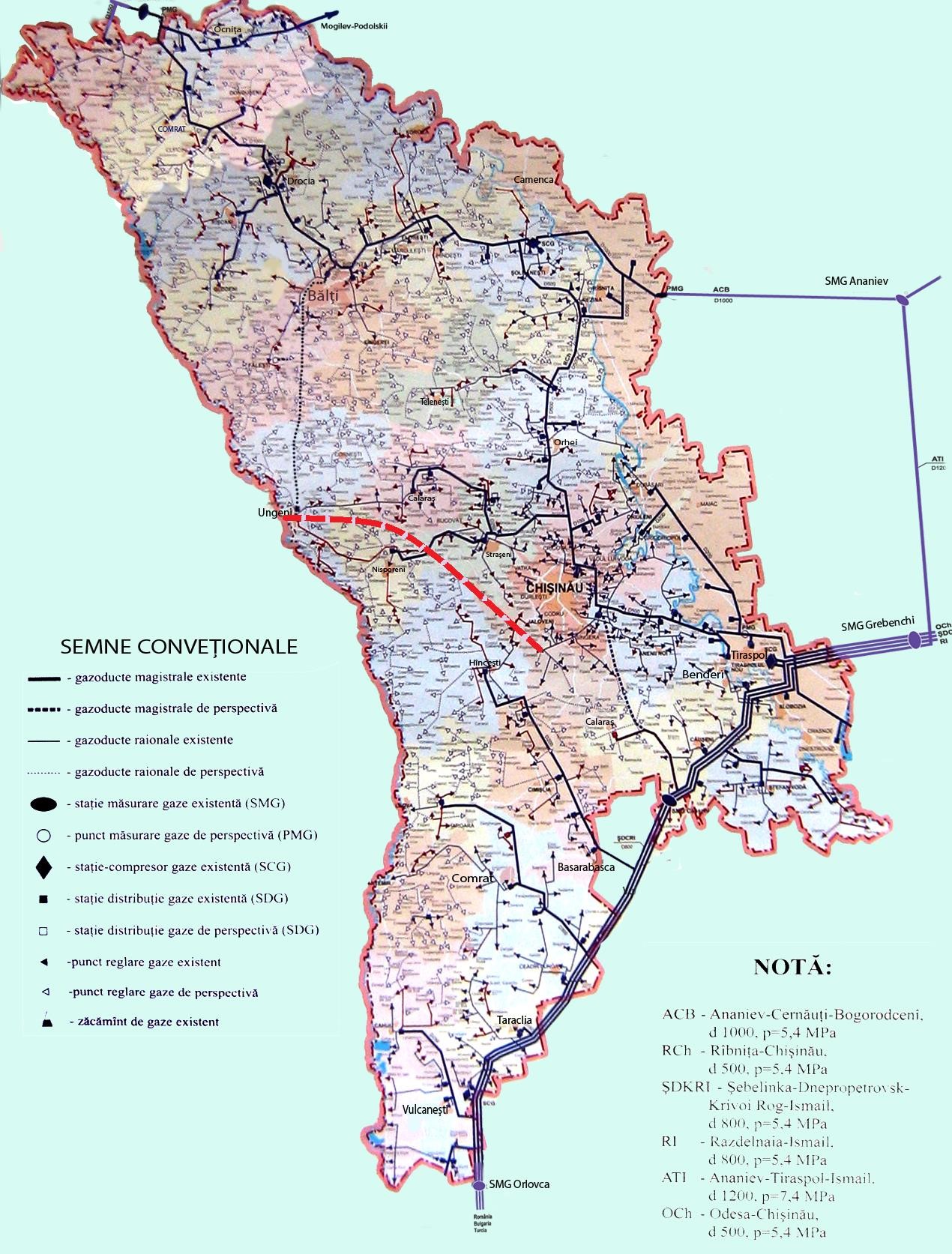 Tabelul 4Conductele de gaze naturale-branşamente racordate la conductele magistrale prin care se preiau gazele naturale importate şi se transportă în interiorul  Republicii Moldova (partea dreaptă a Nistrului)
Sursa: SA „Moldovagaz”Scenariu de riscProveniențăProbabilitatePerioadă de timpConsecințeDeficit estimat în aprovizionarea cu gaze naturaleDeficit estimat în aprovizionarea cu gaze naturaleScenariu de riscProveniențăProbabilitatePerioadă de timpConsecințetotalconsumatori protejațiScenariul 1a) Existenţa defecțiunilor tehnice pe direcţia gazoductului Ananiev–Tiraspol– Ismail, situat în afara țării. Risc tehnic extern.MicăTermen  mediu  Nesemnificative sau lipsesc0Aprovizionarea prin Ananiev–Cernăuţi–Bogorodiceni;Şebelinca– Dnepropetrovsk – Krivoi Rog – Ismail şi Razdelinaia–Ismail0Scenariul 1b) Existenţa defecțiunilor   tehnice pe direcţia gazoductelor Şebelinca– Dnepropetrovsk– Krivoi Rog–Ismail  și Razdelinaia–Ismail, situate în afara țării. Risc tehnic extern.MicăTermen mediu Nesemnificative0Aprovizionarea prin Ananiev-Cernăuţi-Bogorodiceni şi Ananiev–Tiraspol– Ismail0Scenariul 1c) Existenţa defecțiunilor  tehnice pe direcţia gazoductului Ananiev–Cernăuţi–Bogorodiceni, situat în afara țării. Risc tehnic externMicăTermen  mediu  Nesemnificative0Aprovizionarea prin Ananiev–Tiraspol– Ismail;Şebelinca– Dnepropetrovsk – Krivoi Rog– Ismail şi Razdelinaia–Ismail0Scenariul 2a) Existenţa defecțiunilor tehnice în sistemul național de transport               (gazoductul Ananiev–Tiraspol –Ismail). Risc tehnic intern. Foarte micăTermen   mediu (max. 15 zile) Nesemnificative sau lipsesc0Aprovizionarea prin Ananiev-Cernăuţi-Bogorodiceni;Şebelinca – Dnepropetrovsk – Krivoi Rog – Ismail  şi Razdelinaia–Ismail0Scenariul 2b) Existenţa defecțiunilor  tehnice în sistemul național de transport               (gazoductele Şebelinca – Dnepropetrovsk – Krivoi Rog – Ismail  și Razdelinaia –Ismail). Risc tehnic intern.Foarte micăTermen  mediu (max. 15 zile) Nesemnificative0Aprovizionarea prin Ananiev –Cernăuţi –Bogorodicenişi Ananiev –Tiraspol – Ismail0Scenariul 2c) Existenţa defecțiunilor   tehnice în sistemul național de transport               (gazoductul Ananiev–Cernăuţi–Bogorodiceni). Risc tehnic intern.Foarte micăTermen mediu (max. 15 zile)Nesemnificative0Aprovizionarea prin Ananiev –Tiraspol – Ismail;Şebelinca – Dnepropetrovsk – Krivoi Rog – Ismail şi Razdelinaia–Ismail0Scenariul 2d) Existenţa defecțiunilor  tehnice în sistemul național  de transport (alte reţele decît conductele de gaze naturale magistrale). Risc tehnic internMedieTermen scurt  (max. 72 ore)ModerateDeficit  pentru consumatorii din  zona amplasării reţelei avariateDeficit  pentru consumatorii  din  zona amplasării reţelei avariateScenariul 3Apariția condițiilor meteo extreme, cu temperaturi medii  de minus 15oC. Risc meteoMediea) Termen scurt        (max. 7 zile)Moderate15 mil. m30Scenariul 3Apariția condițiilor meteo extreme, cu temperaturi medii  de minus 15oC. Risc meteoMicăb) Termen mediu  (max. 30 de zile)Semnificative30,1 mil.m38,3 mil. m3Scenariul 4a) Limitarea furnizării gazelor naturale din cauza  neînțelegerilor sau a tensiunilor în relațiile politice și comerciale dintre Federația Rusă și Ucraina. Risc politic/comercial externMedie  Termen mediu (pînă la 30 de zile)De la semnificative pînă la graveLa fiecare 10% limitări, deficit de 16 -18 mil. m3  iarna şi 3-8 mil. m3 în alte perioade ale anuluiDeficit în cazul limitării în perioada de iarnă în proporţii mai mari de 60% (la fiecare 10%  peste 60% -7 mil.m3)Scenariul 4b) Limitarea furnizării gazelor naturale din cauza  datoriilor Republicii Moldova față de SAP„Gazprom”. Risc politic/comercial extern MedieTermen mediu (pînă la 30 de zile)De la semnificative pînă la graveLa fiecare 10% limitări,  deficit de 16 -18 mil. m3  iarna şi 3-8 mil. m3 în alte perioade ale anuluiÎn cazul limitării în perioada de iarnă în proporţii mai mari de 60% (la fiecare 10% peste  -7 mil.m3 )Scenariul 5a) Sistarea furnizării gazelor naturale  din cauza  neînțelegerilor sau a tensiunilor în relațiile politice și comerciale dintre Federația Rusă și Ucraina. Risc politic/comercial, externMedieTermen mediu (pînă la 30 de zile)Foarte graveIarna:165 -180 mil. m3.Alte perioade ale anului: 30-80 mil.m3.Iarna: 71-80 mil m3.Alte perioade ale anului: 13-34 mil.m3Scenariul 5b) Sistarea furnizării gazelor naturale  din cauza  datoriilor Republicii Moldova față de SAP„Gazprom”. Risc politic/ comercial intern și externMedie Termen mediu (pînă la 30 de zile)Foarte graveIarna:165-180 mil. m3.Alte perioade ale anului: 30-80 mil.m3Iarna: 70-80 mil m3Alte perioade ale anului: 13-34 mil.m3Probabilitatea (axa Y)Severitatea probabilitate-consecințăSeveritatea probabilitate-consecințăSeveritatea probabilitate-consecințăSeveritatea probabilitate-consecințăSeveritatea probabilitate-consecințăFoarte ridicatăRidicatăMedieScenariul 2( d)Scenariu 3 (a)Scenariul 4 (a,b)Scenariul 4 (a,b)Scenariul 5 (a,b)Mică Scenariul 1(a,b,c);Scenariul 3 (b)Foarte micăScenariul 2 (a,b,c)Consecința(axa X)NesemnificativăModeratăSemnificativăGravăFoarte gravăCuloareaSeveritateaJoasăMedieRidicatăIndicatoriValoarea , mil. m3/ziExplicații1.Capacitatea tehnică a tuturor punctelor de intrare, la frontiera Republicii Moldova – EPm,total121,3 Inclusiv:conducta de gaze naturale Şebelinca – Dnepropetrovsk – Krivoi Rog – Ismail și Razdelinaia–Ismail43,3conducta de gaze naturale Ananiev –Tiraspol – Ismail 55,0conducta de gaze naturale Ananiev-Cernăuţi-Bogorodiceni23,0conducta de gaze naturale Iași-Ungheni0Capacitatea tehnică a interconexiunii Iași-Ungheni este de 1,5 mlrd. m3/an, însă această  capacitate va putea fi utilizată doar după dezvoltarea capacităților de transport și a stațiilor de comprimare în România, precum  și a capacităților de transport al gazelor naturale în Republica Moldova pe direcția Ungheni-Chișinău2. Capacitatea tehnică maximă de producere (Pm)0Capacitatea este foarte mică și, astfel, practic nu influențează la determinarea criteriului „N-1”3. Capacitatea tehnică maximă de extracție din depozitele de stocare (Sm)0Moldova nu dispune de capacități de stocare a gazelor naturale4. Capacitatea tehnică a infrastructurii principale  (Im)55,0Infrastructura principală este gazoductul  Ananiev –Tiraspol – Ismail, care are cea mai mare capacitate tehnică5. Cererea zilnică excepțional de înaltă(Dmax)8,9Cel mai mare consum zilnic înregistrat la data de 2 februarie 2012.6. Cererea  zilnică, ce poate fi acoperită  cu măsuri bazate pe mecanisme de piață (Def)0Nu există contracte încheiate cu consumatori în condiții de furnizare întreruptibilăLuna 201120122013201420152016Ianuarie178,2164,2168,0161,1160,1179,3Februarie168,5194,9131,7146,7134,1119,8Martie135,8111,2132,783,4115,8108,2Aprilie55,743,149,444,761,140,4Mai36,132,533,435,634,935,5Iunie33,730,832,833,732,031,9Iulie29,522,023,223,221,425,3August28,431,431,232,330,824,7Septembrie36,133,738,639,034,531,4Octombrie63,343,459,769,159,782,5Noiembrie135,9108,187,3131,7110,0125,7Decembrie135,3174,3157,4158,5133,2160,6Total livrat anual1036,4989,6945,4959,0927,6965,3Consumul de gaze naturale în perioada 2011-2016, pe categorii de consumatori, mil. m3Consumul de gaze naturale în perioada 2011-2016, pe categorii de consumatori, mil. m3Consumul de gaze naturale în perioada 2011-2016, pe categorii de consumatori, mil. m3Consumul de gaze naturale în perioada 2011-2016, pe categorii de consumatori, mil. m3Consumul de gaze naturale în perioada 2011-2016, pe categorii de consumatori, mil. m3Consumul de gaze naturale în perioada 2011-2016, pe categorii de consumatori, mil. m3Consumul de gaze naturale în perioada 2011-2016, pe categorii de consumatori, mil. m3201120122013201420152016Total consum gaze naturale 1036,4989,6945,4959,0927,6965,3inclusiv:1. Sectorul energetic,440,8429,0393,5396,9398,1404,3din care: centrale care pot utiliza alte surse de combustibil pentru producerea energiei (CET)374,8361,9334,3350,5337,0332,32. Consumatorii casnici314298,9278,1277,1271,6285,33. Instituţiile publice,52,750,442,442,742,745,1din care: prestatoare de servicii sociale indispensabile (estimativ)5,85,54,74,74,75,04. Alte întreprinderi din sectorul gaze naturale 9,019,515,415,715,616,35.  Alţi consumatori noncasnici, 219,8191,8216,0226,6199,7214,3din care:staţii  de  alimentare auto cu gaze      naturale comprimate (SAAGC);13,613,213,818,321,524,8întreprinderi industriale mari (fabrici de sticlă, de ciment, de zahăr etc.);89,675,192,798,674,470,2întreprinderi mici50,847,427,123,117,518,6Scenariul 1Existenţa unor defecțiuni tehnice pe direcțiile de transport al gazelor naturale (din import). Acestui scenariu îi pot fi atribuite defecțiunile care pot apărea în rețelele de transport al gazelor naturale altele decît rețelele de transport amplasate pe teritoriul Republicii Moldova, adică defecțiunile apărute înainte de preluarea gazelor naturale în rețelele naţionale de transport al gazelor naturale.Scenariul 2Existenţa unor defecțiuni în reţelele naționale de transport al gazelor naturale. Acestui scenariu îi pot fi atribuite defecțiunile tehnice în conductele magistrale și în gazoductele-branșamente, în stațiile de comprimare, de predare şi de măsurare și în alte instalații ale reţelelor de transport al gazelor naturale.Scenariul 3Apariția condițiilor meteo extreme. Din această categorie fac parte condițiile meteo cu valori scăzute ale temperaturii medii sub minus 150 C în perioada rece al anului și într-un interval de timp de cel puțin 7 zile sau, cu alte cuvinte, condițiile meteo extreme în perioada de iarnă, care conduc la o creștere semnificativă a consumului de gaze naturale utilizate pentru încălzire.Scenariul 4Limitarea furnizării gazelor naturale din import fără ca să existe defecțiuni tehnice pe direcțiile de transport al gazelor naturale (din import) sau defecțiuni tehnice în reţelele naţionale de transport al gazelor naturale. Acestui scenariu îi pot fi atribuite riscurile de limitare a furnizării gazelor naturale spre Europa și, respectiv spre Republica Moldova, din cauza neînțelegerilor sau a tensiunilor în relațiile politice și comerciale dintre Federația Rusă și Ucraina, precum și posibila limitare a furnizării gazelor naturale către Republica Moldova din cauza existenței datoriilor față de SAP„Gazprom”, care la situația de 1 ianuarie 2017 constituie  circa 750 mil. dolari SUA (fără datoriile din stînga Nistrului).Scenariul 5Sistarea furnizării gazelor naturale din import fără ca să existe defecțiuni tehnice pe direcțiile de transport al gazelor naturale (din import) sau defecțiuni tehnice în reţelele naționale de transport al gazelor naturale. Acestui scenariu îi pot fi atribuite situaţiile descrise în scenariul 4.Unit2011201220132014201520161. Consumul intern brut  ktep267626242643266926862796inclusiv: consumul primar de gaze naturalektep930885834850816837inclusiv: consumul primar de gaze naturale%  consum primar  energie34,733,731,531,830,329,92. Din consumul primar gaze naturale: 2.1. Transformare în energie electrică și termicăktep4134003803963653692.1. Transformare în energie electrică și termică%  consum primar gaze naturale44,445,245,646,644,744,12.2. Consum tehnologic și pierderi de gaze naturale în sistemul de gaze naturalektep7064646858502.2. Consum tehnologic și pierderi de gaze naturale în sistemul de gaze naturale%  consum primar gaze naturale7,57,27,78,07,163. Consumul final de gaze naturalektep4474213903863934183. Consumul final de gaze naturale%  consum primar  energie48,147,646,745,448,2   49,9 inclusiv:3.1. Sector rezidențialktep2772502342392262363.1. Sector rezidențial%  consum final  gaze naturale62,059,460,061,957,556,53.2. Industrie și agriculturăktep6866625762633.2. Industrie și agricultură%  consum final  gaze naturale15,215,715,914,815,8153.3. Comerț și servicii publice ktep10094888285943.3. Comerț și servicii publice %  consum final  gaze naturale22,422,322,621,221,622,53.4. Transportktep2116820253.4. Transport%  consum final  gaze naturale0,42,61,52,15,16201120122013201420152016Ianuarie195,8181,1183,2174,5178192,6Februarie183,9213,2139,9157143,2126,4Martie146,8121,914291,8124,6113,8Aprilie63,649,252,347,762,941,5Mai37,134,633,340,139,236,4Iunie38,435,835,940,13235,7Iulie31,726,129,726,323,431,9August36,837,437,336,236,125,6Septembrie41,338,839,245,83934,4Octombrie75,449,368,975,565,891,1Noiembrie151,8120,698,7142117134,4Decembrie149,7187,5170,7176,2147,3173,4Total importat de la SAP „Gazprom”1152,11095,51031,21053,11007, 41037,2inclusiv  prin:Stația de măsurare gaze Alexeevca611,8506,7414,3369,8680398,3Stația de măsurare gaze Grebeniki540,3588,7616,8683,3327,4638,9Importat de la OMV Petrom (interconexiunea Iași–Ungheni)1,11,2Volumele de gaze naturale transportate (tranzitate) în alte țări198901962019651179861672318460IndicatoriUnit de măsură200220062010201120122013201420152016Gaze naturale importatemil.m3114514181188115210961031105310091038Preț procurare gaze naturale din  import lei/1000 m3100417443093400547334773537348073896Consumul gaze naturale, totalmil. m31051132210901036989,6945959928965inclusiv al consumatorilor casnicimil. m3240360340314299278273272285inclusiv al consumatorilor casnici% din total22,827,231,230,330,229,428,529,329,5Tariful mediu furnizare a gazelor naturalelei/1000m3106717583776490256655668566557835635Lungimea rețelelor de gaze  naturalekm90421512221026218852234522671229482313123322Numărul de consumatorimii cons.416,7520,6615,1630,3641,7653,7663,9676,2689,3inclusiv casnicimii cons.412,8512,6605,6620,3630,1641,8652,2664676,7inclusiv casnici% din total99,198,598,598,498,298,298,298,298,2Consumul gaze mediu lunar per consumator,m3/lună/cons.210,2211,6147,7137,0128,5120,5120,4114,4116,7inclusiv:  - la un consumator noncasnicm3/lună/cons.17329100216579601749614671488644814497 - la un consumator casnicm3/lună/cons.48,458,546,842,239,536,134,934,135,1Nr. crt.Gazoducte - branșamentDiametrul conductei,                    mmLungimea  conductei,                    kmVolumul de gaze naturale transportate în anul 2016, mii.m3I.Punctul virtual de ieșire a gazelor naturale pentru necesitățile Republicii Moldova, fără prestarea serviciilor de transport de către operatorul sistemului de transport din țara vecină (corespunzător punctelor de intrare lastațiile de măsurare gaze  Alexeevca, Grebeniki, punctul de măsurare gaze Todirești,  punctul de măsurare gazeLimanscoe și gazoductul-branșament Briceni):Punctul virtual de ieșire a gazelor naturale pentru necesitățile Republicii Moldova, fără prestarea serviciilor de transport de către operatorul sistemului de transport din țara vecină (corespunzător punctelor de intrare lastațiile de măsurare gaze  Alexeevca, Grebeniki, punctul de măsurare gaze Todirești,  punctul de măsurare gazeLimanscoe și gazoductul-branșament Briceni):Punctul virtual de ieșire a gazelor naturale pentru necesitățile Republicii Moldova, fără prestarea serviciilor de transport de către operatorul sistemului de transport din țara vecină (corespunzător punctelor de intrare lastațiile de măsurare gaze  Alexeevca, Grebeniki, punctul de măsurare gaze Todirești,  punctul de măsurare gazeLimanscoe și gazoductul-branșament Briceni):920130 1.Ocniţa-Otaci-MoghilevPodolisc37725,31.Ocniţa-Otaci-MoghilevPodolisc32520,81.Ocniţa-Otaci-MoghilevPodolisc2194,72.Hădărăuți1085,4199,63.Ocnița2192,523924.Frunză2191,1302,65.Otaci2191,21887,46.Briceni1599,88574,97.Bîrlădeni1591,36038.Edineț2197,66287,39.Donduşeni21915,52881,210.Cupcini1596,113868,811.Pervomaisc892,1432,612.Șuri10811,235596,213.Drochia2190,88898,914.SAAGC  or. Drochia1080,7310,315.Rîşcani32514,74621,616.Glodeni27323,73481,417.Sofia3251,3104117.Sofia2190,7104118.Bălţi3776,878083,819.SAAGC or. Bălţi571,05280620.Alexăndreni4264,93140,320.Alexăndreni2190,146721.Bălţi-Ungheni5301,7321.Bălţi-Ungheni32525,2821.Bălţi-Ungheni21957,6222.Sîngerei1089,16849,823.Fălești1595,124024.Todirești1080,312025.Iliciovca1087,0424626.Floreşti2192,67173,827.Soroca21919,58348,827.Soroca15914,58348,828.Parcani1591,5105,529.Ghindești2197,21775,330.Cotiujeni1590,7305,531.Șoldănești1081,12233,132.Rezina3257,6679233.Chiştelniţa15912,9214434.Telenești10827,241035.Chiperceni1592,78187,836.Berezlogi15912,071278,437.Orhei1590,2512113,838.Seliște1590,121579,339.SAAGC or. Orhei571,4585840.Peresecina1591,283001,341.Străşeni32523,0812250,341.Străşeni2190,5412250,342.Călărași27337,45611,543.Greblești2190,27618,143.Greblești1590,02618,144.Nisporeni15936,92847,845.Ungheni15946,510189,546.Morenii Noi1081,38451,447.Răciula1590,08138248.Criuleni15913,35202,349.Zăicana1080,96425,250.Chișinău-15300,16557186751.Chișinău-23250,36462252.Floreni 12731,8411201,553.Anenii Noi (Cobusca)2190,549566,554.Primăvara2192,78279154.Maiak1590,025279155.Gura Bîcului (Nistru)1080,43486,556.Coșnița1595,0443386,557.Ştefan Vodă32515,74271,857.Ştefan Vodă1593,84271,858.Olănești27311,011213,158.Olănești10810,6159.Răscăeții Noi1590,062252,159.Răscăeții Noi1080,097252,160.Ermoclia1590,4809,161.Căuşeni1595,02661661.Căuşeni3250,08661662.Tocuz1080,04256,963.Căinari1088,9894,764.Săiți2191,87141,965.SAAGC-1 or. Chișinău2192,95577,866.SAAGC-2 or. Chișinău1080,314700,3Bender (pentru localități Hîrbovățul Vechi, Copanca, Hagimus și Fîrlădeni)2628,4II.Punctul virtual de ieșire pentru consumatorii SA „Moldovagaz” pentru care gazele naturale sînt livrate cu prestarea serviciilor transport de către operatorul sistemului de transport din țara vecină (sectorul Stația de măsurare gaze Căușeni - Stația de măsurare gaze Orlovca)	Punctul virtual de ieșire pentru consumatorii SA „Moldovagaz” pentru care gazele naturale sînt livrate cu prestarea serviciilor transport de către operatorul sistemului de transport din țara vecină (sectorul Stația de măsurare gaze Căușeni - Stația de măsurare gaze Orlovca)	Punctul virtual de ieșire pentru consumatorii SA „Moldovagaz” pentru care gazele naturale sînt livrate cu prestarea serviciilor transport de către operatorul sistemului de transport din țara vecină (sectorul Stația de măsurare gaze Căușeni - Stația de măsurare gaze Orlovca)	8534567.Gura Galbenei1591,9130068.Cimișlia-Hîncești21949,669.Basarabeasca2191,73233,570.Sadaclia1590,6696,871.Cimișlia1592,444675,272.Hîncești21919,2868573.Cărpineni15925,57280,574.SAAGC or. Hîncești570,165694,775.Leova159422712,376.Ceadîr-Lunga2731,610113,977.Comrat32536,015338,778.Dezghingea1080,3554,679.Cantemir21922,562079.Cantemir1598,841080.Ferapontievca1590,19963,481.SAAGC Budjac571,221327,882.Tvardița891,781260,583.Taraclia1598,67364,884.Cahul27336,8616410,285.  Burlăceni760,2614,286.Găvănoasa1590,75156387.Vulcănești2739,44936,888.Cișmichioi1080,482670,789.Etulia1590,08948,490.Reni27310,560Total gaze naturale transportate prin gazoducte - branșamente 1005475